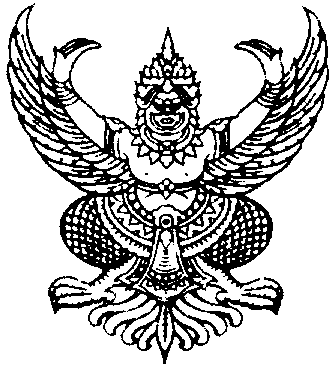 ประกาศเทศบาลตำบลกุดสิมเรื่อง  ประกาศใช้แผนพัฒนาท้องถิ่น (พ.ศ. 2561 - 2565) เพิ่มเติม ครั้งที่ 4/2563********ด้วยเทศบาลตำบลกุดสิม ได้ดำเนินการจัดทำแผนพัฒนาท้องถิ่น (พ.ศ. 2561 - 2565) เพิ่มเติม ครั้งที่ 4/2563  ของเทศบาลตำบลกุดสิม ตามระเบียบกระทรวงมหาดไทย ว่าด้วยการจัดทำแผนพัฒนาขององค์กรปกครองส่วนท้องถิ่น พ.ศ. 2548 และที่แก้ไขเพิ่มเติม (ฉบับที่ 3) พ.ศ. 2561 ข้อ 22 และนายกเทศมนตรีเห็นชอบอนุมัติแผนพัฒนาท้องถิ่น (พ.ศ. 2561 – 2565) เพิ่มเติม ครั้งที่  4/2563 เพื่อลงนามอนุมัติเรียบร้อยอาศัยอำนาจตามความในข้อ 17 (4) และข้อ 24  แห่งระเบียบกระทรวงมหาดไทย ว่าด้วยการจัดทำแผนพัฒนาขององค์กรปกครองส่วนท้องถิ่น พ.ศ.2548 และที่แก้ไขเพิ่มเติม (ฉบับที่ 3) พ.ศ. 2561 จึงประกาศใช้แผนพัฒนาท้องถิ่น (พ.ศ. 2561 – 2565) เพิ่มเติม ครั้งที่ 4/2563 ของเทศบาลตำบลกุดสิม อำเภอ  เขาวง จังหวัดกาฬสินธุ์ เพื่อใช้เป็นกรอบในการจัดทำงบประมาณรายจ่ายประจำปี งบประมาณรายจ่ายเพิ่มเติม งบประมาณจากเงินสะสม งบเงินอุดหนุนเฉพาะกิจ ในช่วงของแผนช่วงของปีนั้นรวมทั้งวางแนวทางเพื่อให้มีการปฏิบัติให้บรรลุวัตถุประสงค์ตามโครงการพัฒนาที่กำหนดไว้ในแผนพัฒนาท้องถิ่นต่อไป		จึงประกาศมาให้ทราบโดยทั่วกัน			ประกาศ  ณ  วันที่  25 พฤศจิกายน  พ.ศ. 2563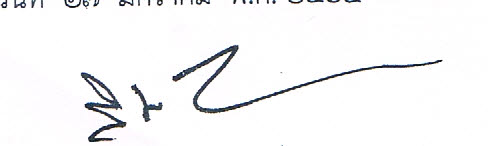 					      (นายวิชัย   กว้างสวาสดิ์)					     นายกเทศมนตรีตำบลกุดสิมหลักการและเหตุผล ในการเพิ่มเติมแผนพัฒนาท้องถิ่น พ.ศ. 2561 – 2565 เพิ่มเติม ครั้งที่ 4 /2563  ***********		เทศบาลตำบลกุดสิม  มีภารกิจสำคัญในการพัฒนาท้องถิ่นในเขตพื้นที่รับผิดชอบเพื่อพัฒนาคุณภาพชีวิตของประชาชนในส่วนรวมให้ดีขึ้นและได้มีการจัดทำและประกาศใช้แผนพัฒนาท้องถิ่น (พ.ศ. 2561 – 2565 ) เพิ่มเติม ครั้งที่ 3/2563 เมื่อวันที่ 31 มีนาคม 2563 ไปแล้วนั้น แต่การจัดทำแผนพัฒนาท้องถิ่น ต้องสอดคล้องกับนโยบายของจังหวัด รัฐบาล กระทรวงมหาดไทย  ซึ่งยังมีโครงการที่ยังไม่ได้บรรจุไว้ในแผนพัฒนาท้องถิ่น (พ.ศ. 2561 – 2565)  จึงมีความจำเป็นในการเพิ่มเติมโครงการตามแผนยุทธศาสตร์การพัฒนาของเทศบาลตำบลกุดสิม  เพื่อให้สอดคล้องกับข้อเท็จจริงและสถานการณ์ปัจจุบันตามภารกิจและอำนาจหน้าที่และเพื่อเป็นการเชื่อมโยงโครงการให้สอดคล้องกับการจัดทำงบประมาณ เพื่อให้มีความเหมาะสมสอดคล้องกับสถานการณ์ปัจจุบันและ เพื่อนำไปใช้เป็นกรอบในการพิจารณาจัดสรรงบประมาณดำเนินการโครงการต่างๆ ตามระเบียบกระทรวงมหาดไทยว่าด้วยการจัดทำแผนพัฒนาขององค์กรปกครองส่วนท้องถิ่น พ.ศ. 2548  แก้ไขเพิ่มเติม (ฉบับที่ 3) พ.ศ. 2561 กำหนดให้ท้องถิ่นดำเนินการจัดทำแผนพัฒนาท้องถิ่น เพื่อเป็นแนวทางการพัฒนาของท้องถิ่นโดยแผนพัฒนาสามารถแก้ไขเพิ่มเติมหรือเปลี่ยนแปลงได้ตามความจำเป็นและความเหมาะสมโดยให้เป็นไปตามระเบียบ ข้อ 22, 22/2  ในกรณีการเพิ่มเติมหรือเปลี่ยนแปลงแผนพัฒนาท้องถิ่นที่เกี่ยวข้องกับโครงการพระราชดำริ งานพระราชพิธี รัฐพิธี นโยบายรัฐบาล และนโยบายกระทรวงมหาดไทย ให้เป็นอำนาจของผู้บริหารท้องถิ่น เพื่อเสนอผู้บริหารท้องถิ่น ผู้บริหารท้องถิ่นพิจารณาอนุมัติร่างแผนพัฒนาท้องถิ่นที่เพิ่มเติมและประกาศใช้แผนพัฒนาท้องถิ่นที่เพิ่มเติม ดังนั้นเพื่อให้การดำเนินการเป็นไปอย่างถูกต้องตามระเบียบฯ และเพื่อให้เกิดประสิทธิภาพและประสิทธิผลในการปฏิบัติงานเทศบาลตำบลกุดสิม จึงได้เพิ่มเติมโครงการเพื่อบรรจุในแผนพัฒนาท้องถิ่น (พ.ศ. 2561 – 2565) เพิ่มเติม ครั้งที่ 4/2563คำนำ		ตามที่ เทศบาลตำบลกุดสิม ได้ประกาศใช้แผนพัฒนาท้องถิ่น (พ.ศ.2561– 2565) เพิ่มเติม ครั้งที่ 3/2563 เมื่อวันที่ 31 มีนาคม 2563 ไปแล้วนั้น เพื่อให้การดำเนินงานเป็นไปอย่างถูกต้องตามระเบียบฯ และเพื่อให้เกิดประสิทธิภาพและประสิทธิผลในการปฏิบัติงานเทศบาลตำบลกุดสิม  จึงมีความจำเป็นในการเพิ่มเติม แผนงานโครงการในแผนพัฒนาท้องถิ่น (พ.ศ. 2561– 2565) เพิ่มเติม ครั้งที่ 4/2563 ซึ่งจะดำเนินการระหว่างปีงบประมาณปี 2564 – 2565   โดยอาศัยอำนาจตามระเบียบกระทรวงมหาดไทยว่าด้วยการจัดทำแผนพัฒนาขององค์กรปกครองส่วนท้องถิ่น พ.ศ. 2548 แก้ไข ฉบับที่ 3 พ.ศ. 2561 หมวด 4 ข้อ 22/2  จึงได้จัดทำแผนพัฒนาท้องถิ่น (พ.ศ.2561 – 2565) เพิ่มเติม ครั้งที่ 4/2563 เพื่อให้สอดคล้องกับข้อเท็จจริงและสถานการณ์ปัจจุบันตามภารกิจและอำนาจหน้าที่และเพื่อเป็นการเชื่อมโยงโครงการให้สอดคล้องกับการจัดทำงบประมาณ ของห้วงปีนั้น ๆ เพื่อให้มีความเหมาะสมสอดคล้องกับนโยบายรัฐบาล นโยบายกระทรวงมหาดไทย ทั้งนี้เพื่อนำไปใช้เป็นกรอบในการพิจารณาจัดสรรงบประมาณดำเนินการโครงการตามระเบียบกฎหมายต่อไปงานนโยบายและแผน   เทศบาลตำบลกุดสิมสารบัญหน้าส่วนที่ 3  การนำแผนพัฒนาท้องถิ่นไปสู่การปฏิบัติ							แบบ ผ.02/1 บัญชีโครงการเกินศักยภาพขององค์กรปกครองส่วนท้องถิ่น	            	- ยุทธศาสตร์ที่  1  ด้านโครงสร้างพื้นฐาน						   1 - 9	- ยุทธศาสตร์ที่  2  ด้านพัฒนาคุณภพชีวิต						   10	- ยุทธศาสตร์ที่  4  ด้านสาธารณสุข						   11แบบ ผ 01 บัญชีสรุปโครงการที่เกินศักยภาพ       				   12แบบ ผ.02 บัญชีโครงการพัฒนา           - ยุทธศาสตร์ที่  1  ด้านโครงสร้างพื้นฐาน						   13 - 14	- ยุทธศาสตร์ที่  2  ด้านพัฒนาคุณภพชีวิต						   15	- ยุทธศาสตร์ที่  3  ด้านการมีส่วนร่วมของประชาชน		            	   16          -  ยุทธศาสตร์ที่  5 ด้านการป้องกันและดูแลรักษาความปลอดภัยในชีวิต		   17                                  และทรัพย์สินของประชาชน			                        แบบ ผ 01 บัญชีสรุปโครงการขององค์กรปกครองส่วนท้องถิ่น                             18แบบ ผ 03 บัญชีครุภัณฑ์							   19 - 20รายละเอียดโครงการพัฒนา   แบบ ผ 02/1แผนพัฒนาท้องถิ่น (พ.ศ.2561 - 2565) เพิ่มเติม ครั้งที่ 4/2563 สำหรับโครงการที่เกินศักยภาพขององค์กรปกครองส่วนท้องถิ่นเทศบาลตำบลกุดสิม  อำเภอขาวง  จังหวัดกาฬสินธุ์ยุทธศาสตร์การพัฒนาจังหวัดที่  2 ยกระดับคุณภาพและรายได้ด้านการท่องเที่ยว และส่งเสริมการค้า การลงทุน นวัตกรรมให้ได้มาตรฐานและแข่งขันได้ยุทธศาสตร์การพัฒนาขององค์กรปกครองส่วนท้องถิ่นในเขตจังหวัด  5 การพัฒนาโครงการสร้างพื้นฐานยุทธศาสตร์การพัฒนาขององค์กรปกครองส่วนท้องถิ่น ที่ 1 ด้าน โครงสร้างพื้นฐาน1.1 แผนงาน อุตสาหกรรมและการโยธา งาน โครงสร้างพื้นฐาน1รายละเอียดโครงการพัฒนา   แบบ ผ 02/1แผนพัฒนาท้องถิ่น (พ.ศ.2561 - 2565) เพิ่มเติม ครั้งที่ 4/2563 สำหรับ โครงการที่เกินศักยภาพขององค์กรปกครองส่วนท้องถิ่นเทศบาลตำบลกุดสิม  อำเภอขาวง  จังหวัดกาฬสินธุ์ยุทธศาสตร์การพัฒนาจังหวัดที่ 2 ยกระดับคุณภาพและรายได้ด้านการท่องเที่ยว และส่งเสริมการค้า การลงทุน นวัตกรรมให้ได้มาตรฐานและแข่งขันได้ยุทธศาสตร์การพัฒนาขององค์กรปกครองส่วนท้องถิ่นในเขตจังหวัด 5 การพัฒนาโครงการสร้างพื้นฐานยุทธศาสตร์การพัฒนาขององค์กรปกครองส่วนท้องถิ่น ที่ 1 ด้าน โครงสร้างพื้นฐาน1.1 แผนงาน อุตสาหกรรมและการโยธา 1 งาน โครงสร้างพื้นฐาน2รายละเอียดโครงการพัฒนา   แบบ ผ 02/1แผนพัฒนาท้องถิ่น (พ.ศ.2561 - 2565) เพิ่มเติม ครั้งที่ 4/2563 สำหรับ โครงการที่เกินศักยภาพขององค์กรปกครองส่วนท้องถิ่นเทศบาลตำบลกุดสิม  อำเภอขาวง  จังหวัดกาฬสินธุ์ยุทธศาสตร์การพัฒนาจังหวัดที่ 2 ยกระดับคุณภาพและรายได้ด้านการท่องเที่ยว และส่งเสริมการค้า การลงทุน นวัตกรรมให้ได้มาตรฐานและแข่งขันได้ยุทธศาสตร์การพัฒนาขององค์กรปกครองส่วนท้องถิ่นในเขตจังหวัด 5 การพัฒนาโครงการสร้างพื้นฐานยุทธศาสตร์การพัฒนาขององค์กรปกครองส่วนท้องถิ่น ที่ 1 ด้าน โครงสร้างพื้นฐาน1.1 แผนงาน อุตสาหกรรมและการโยธา งาน โครงสร้างพื้นฐาน3รายละเอียดโครงการพัฒนา   แบบ ผ 02/1แผนพัฒนาท้องถิ่น (พ.ศ.2561 - 2565) เพิ่มเติม ครั้งที่ 4/2563 สำหรับ โครงการที่เกินศักยภาพขององค์กรปกครองส่วนท้องถิ่นเทศบาลตำบลกุดสิม  อำเภอขาวง  จังหวัดกาฬสินธุ์ยุทธศาสตร์การพัฒนาจังหวัดที่ 2 ยกระดับคุณภาพและรายได้ด้านการท่องเที่ยว และส่งเสริมการค้า การลงทุน นวัตกรรมให้ได้มาตรฐานและแข่งขันได้ยุทธศาสตร์การพัฒนาขององค์กรปกครองส่วนท้องถิ่นในเขตจังหวัด 5 การพัฒนาโครงการสร้างพื้นฐานยุทธศาสตร์การพัฒนาขององค์กรปกครองส่วนท้องถิ่น ที่ 1 ด้าน โครงสร้างพื้นฐาน1.1 แผนงาน อุตสาหกรรมและการโยธา งาน โครงสร้างพื้นฐาน4รายละเอียดโครงการพัฒนา   แบบ ผ 02/1แผนพัฒนาท้องถิ่น (พ.ศ.2561 - 2565) เพิ่มเติม ครั้งที่ 4/2563 สำหรับ โครงการที่เกินศักยภาพขององค์กรปกครองส่วนท้องถิ่นยุทธศาสตร์การพัฒนาจังหวัดที่ 2 ยกระดับคุณภาพและรายได้ด้านการท่องเที่ยว และส่งเสริมการค้า การลงทุน นวัตกรรมให้ได้มาตรฐานและแข่งขันได้ยุทธศาสตร์การพัฒนาขององค์กรปกครองส่วนท้องถิ่นในเขตจังหวัด 5 การพัฒนาโครงการสร้างพื้นฐานยุทธศาสตร์การพัฒนาขององค์กรปกครองส่วนท้องถิ่น ที่ 1 ด้าน โครงสร้างพื้นฐาน1.1 แผนงาน อุตสาหกรรมและการโยธา งาน โครงสร้างพื้นฐาน5  รายละเอียดโครงการพัฒนา   แบบ ผ 02/1แผนพัฒนาท้องถิ่น (พ.ศ.2561 - 2565) เพิ่มเติม ครั้งที่ 4/2563 สำหรับ โครงการที่เกินศักยภาพขององค์กรปกครองส่วนท้องถิ่นยุทธศาสตร์การพัฒนาจังหวัดที่ 3 พัฒนาศักยภาพของจังหวัดให้เป็นเมืองน่าอยู่น่าอาศัย น่าท่องเที่ยว น่าลงทุนยุทธศาสตร์การพัฒนาขององค์กรปกครองส่วนท้องถิ่นในเขตจังหวัด การพัฒนาขีดความสามารถทางการแข่งขันด้านค้าการบริการและโลจิสติกส์ยุทธศาสตร์การพัฒนาขององค์กรปกครองส่วนท้องถิ่น ที่ 1 ด้าน โครงสร้างพื้นฐาน1.1 แผนงาน เคหะและชุมชนงาน บำบัดน้ำเสีย6รายละเอียดโครงการพัฒนา   แบบ ผ 02/1แผนพัฒนาท้องถิ่น (พ.ศ.2561 - 2565) เพิ่มเติม ครั้งที่ 4/2563 สำหรับ โครงการที่เกินศักยภาพขององค์กรปกครองส่วนท้องถิ่นเทศบาลตำบลกุดสิม  อำเภอขาวง  จังหวัดกาฬสินธุ์ยุทธศาสตร์การพัฒนาจังหวัดที่ 2 ยกระดับคุณภาพและรายได้ด้านการท่องเที่ยว และส่งเสริมการค้า การลงทุน นวัตกรรมให้ได้มาตรฐานและแข่งขันได้ยุทธศาสตร์การพัฒนาขององค์กรปกครองส่วนท้องถิ่นในเขตจังหวัด 5 การพัฒนาโครงการสร้างพื้นฐานยุทธศาสตร์การพัฒนาขององค์กรปกครองส่วนท้องถิ่น ที่ 1 ด้าน โครงสร้างพื้นฐาน1.1 แผนงาน เคหะและชุมชน งาน บำบัดน้ำเสีย7รายละเอียดโครงการพัฒนา   แบบ ผ 02/1แผนพัฒนาท้องถิ่น (พ.ศ.2561 - 2565) เพิ่มเติม ครั้งที่ 4/2563 สำหรับ โครงการที่เกินศักยภาพขององค์กรปกครองส่วนท้องถิ่น	ยุทธศาสตร์การพัฒนาจังหวัดที่ 2 ยกระดับคุณภาพและรายได้ด้านการท่องเที่ยว และส่งเสริมการค้า การลงทุน นวัตกรรมให้ได้มาตรฐานและแข่งขันได้ยุทธศาสตร์การพัฒนาขององค์กรปกครองส่วนท้องถิ่นในเขตจังหวัด 5 การพัฒนาโครงการสร้างพื้นฐาน	ยุทธศาสตร์การพัฒนาขององค์กรปกครองส่วนท้องถิ่น ที่ 1 ด้าน โครงสร้างพื้นฐาน	1.1 แผนงาน อุตสาหกรรมและการโยธา งาน โครงสร้างพื้นฐาน8รายละเอียดโครงการพัฒนา   แบบ ผ 02/1แผนพัฒนาท้องถิ่น (พ.ศ.2561 - 2565) เพิ่มเติม ครั้งที่ 4/2563 สำหรับ โครงการที่เกินศักยภาพขององค์กรปกครองส่วนท้องถิ่น	ยุทธศาสตร์การพัฒนาจังหวัดที่ 2 ยกระดับคุณภาพและรายได้ด้านการท่องเที่ยว และส่งเสริมการค้า การลงทุน นวัตกรรมให้ได้มาตรฐานและแข่งขันได้ยุทธศาสตร์การพัฒนาขององค์กรปกครองส่วนท้องถิ่นในเขตจังหวัด 5 การพัฒนาโครงการสร้างพื้นฐาน	ยุทธศาสตร์การพัฒนาขององค์กรปกครองส่วนท้องถิ่น ที่ 1 ด้าน โครงสร้างพื้นฐาน	2.  แผนงาน เคหะและชุมชน  งาน ไฟฟ้าถนน9รายละเอียดโครงการพัฒนา   แบบ ผ 02/1แผนพัฒนาท้องถิ่น (พ.ศ.2561 - 2565) เพิ่มเติม ครั้งที่ 4/2563 สำหรับ โครงการที่เกินศักยภาพขององค์กรปกครองส่วนท้องถิ่นยุทธศาสตร์การพัฒนาจังหวัดที่ 4 การพัฒนาทุนมนุษย์ ลดความเหลื่อมล้ำ สร้างสังคมที่มีความมั่นคงและสงบสุขยุทธศาสตร์การพัฒนาขององค์กรปกครองส่วนท้องถิ่นในเขตจังหวัด  1  การพัฒนาคนและสังคมที่มีคุณภาพยุทธศาสตร์การพัฒนาขององค์กรปกครองส่วนท้องถิ่น ที่ 2 ด้าน การพัฒนาคุณภาพชีวิตของประชาชน1. แผนงาน  สร้างความเข้มแข็งของชุมชน  งาน ส่งเสริมและสนับสนุนความเข้มแข็งของชุมชน10รายละเอียดโครงการพัฒนา   แบบ ผ 02/1แผนพัฒนาท้องถิ่น (พ.ศ.2561 - 2565) เพิ่มเติม ครั้งที่ 4/2563 สำหรับ โครงการที่เกินศักยภาพขององค์กรปกครองส่วนท้องถิ่น	ยุทธศาสตร์การพัฒนาจังหวัดที่  1 พัฒนาศักยภาพที่มุ่งเน้นการผลิตสินค้าเกษตรและอาหารปลอดภัยยุทธศาสตร์การพัฒนาขององค์กรปกครองส่วนท้องถิ่นในเขตจังหวัด  1 การพัฒนาคนและสังคมที่มีคุณภาพ	ยุทธศาสตร์การพัฒนาขององค์กรปกครองส่วนท้องถิ่น ที่ 4 ด้าน สาธารณสุข	1. แผนงาน  สาธารณสุข  งาน  ตลาดสด11บัญชีสรุปโครงการพัฒนา   แบบ  ผ 01แผนพัฒนาท้องถิ่น (พ.ศ.2561 - 2565) เพิ่มเติม ครั้งที่  4/2563  โครงการที่เกินศักยภาพขององค์กรปกครองส่วนท้องถิ่นเทศบาลตำบลกุดสิม   อำเภอเขาวง  จังหวัดกาฬสินธุ์ 12รายละเอียดโครงการพัฒนา  แบบ  ผ 02                                                                                                                                               แผนพัฒนาท้องถิ่น (พ.ศ. 2561 - 2565) เพิ่มเติม ครั้งที่ 4/2563  เทศบาลตำบลกุดสิม อำเภอเขาวง จังหวัดกาฬสินธุ์ ยุทธศาสตร์การพัฒนาจังหวัดที่ 2 ยกระดับคุณภาพและรายได้ด้านการท่องเที่ยว และส่งเสริมการค้า การลงทุน นวัตกรรมให้ได้มาตรฐานและแข่งขันได้ยุทธศาสตร์การพัฒนาขององค์กรปกครองส่วนท้องถิ่นในเขตจังหวัด 5 การพัฒนาโครงการสร้างพื้นฐานยุทธศาสตร์การพัฒนาขององค์กรปกครองส่วนท้องถิ่น ที่ 1 ด้าน โครงสร้างพื้นฐาน1.1 แผนงาน อุตสาหกรรมและการโยธา งาน โครงสร้างพื้นฐาน13รายละเอียดโครงการพัฒนา  แบบ  ผ 02                                                                                                                                               แผนพัฒนาท้องถิ่น (พ.ศ. 2561 - 2565) เพิ่มเติม ครั้งที่ 4/2563  เทศบาลตำบลกุดสิม อำเภอเขาวง จังหวัดกาฬสินธุ์ ยุทธศาสตร์การพัฒนาจังหวัดที่ 2 ยกระดับคุณภาพและรายได้ด้านการท่องเที่ยว และส่งเสริมการค้า การลงทุน นวัตกรรมให้ได้มาตรฐานและแข่งขันได้ยุทธศาสตร์การพัฒนาขององค์กรปกครองส่วนท้องถิ่นในเขตจังหวัด 5 การพัฒนาโครงการสร้างพื้นฐานยุทธศาสตร์การพัฒนาขององค์กรปกครองส่วนท้องถิ่น ที่ 1 ด้าน โครงสร้างพื้นฐาน1.1 แผนงาน อุตสาหกรรมและการโยธา งาน โครงสร้างพื้นฐานรายละเอียดโครงการพัฒนา   แบบ ผ 02แผนพัฒนาท้องถิ่น (พ.ศ.2561 - 2565) เทศบาลตำบลกุดสิม  อำเภอเขาวง  จังหวัดกาฬสินธุ์ ยุทธศาสตร์การพัฒนาจังหวัดที่ 3 พัฒนาศักยภาพของจังหวัดให้เป็นเมืองน่าอยู่น่าอาศัย น่าท่องเที่ยว น่าลงทุนยุทธศาสตร์การพัฒนาขององค์กรปกครองส่วนท้องถิ่นในเขตจังหวัด การพัฒนาขีดความสามารถทางการแข่งขันด้านค้าการบริการและโลจิสติกส์ยุทธศาสตร์การพัฒนาขององค์กรปกครองส่วนท้องถิ่น ที่ 1 ด้าน โครงสร้างพื้นฐาน1.1 แผนงาน เคหะและชุมชนงาน บำบัดน้ำเสีย14รายละเอียดโครงการพัฒนา   แบบ ผ 02แผนพัฒนาท้องถิ่น (พ.ศ.2561 - 2565) ) เพิ่มเติม ครั้งที่ 4/2563 เทศบาลตำบลกุดสิม  อำเภอเขาวง  จังหวัดกาฬสินธุ์ ยุทธศาสตร์การพัฒนาจังหวัดที่ 4 การพัฒนาทุนมนุษย์ ลดความเหลื่อมล้ำ สร้างสังคมที่มีความมั่นคงและสงบสุขยุทธศาสตร์การพัฒนาขององค์กรปกครองส่วนท้องถิ่นในเขตจังหวัด  1  การพัฒนาคนและสังคมที่มีคุณภาพยุทธศาสตร์การพัฒนาขององค์กรปกครองส่วนท้องถิ่น ที่ 2 ด้าน การพัฒนาคุณภาพชีวิตของประชาชน1.1แผนงาน สร้างความเข้มแข็งของชุมชน งาน ส่งเสริมและสนับสนุนความเข้มแข็งของชุมชน15รายละเอียดโครงการพัฒนา   แบบ ผ 02แผนพัฒนาท้องถิ่น (พ.ศ.2561 - 2565) ) เพิ่มเติม ครั้งที่ 4/2563 เทศบาลตำบลกุดสิม  อำเภอเขาวง  จังหวัดกาฬสินธุ์ ยุทธศาสตร์การพัฒนาจังหวัดที่ 2 ยกระดับคุณภาพและรายได้ด้านการท่องเที่ยว และส่งเสริมการค้า การลงทุน นวัตกรรมให้ได้มาตรฐานและแข่งขันได้ยุทธศาสตร์การพัฒนาขององค์กรปกครองส่วนท้องถิ่นในเขตจังหวัด  1 การพัฒนาคนและสังคมที่มีคุณภาพยุทธศาสตร์การพัฒนาขององค์กรปกครองส่วนท้องถิ่น ที่  3 ด้าน การมีส่วนร่วมของประชาชน1.  แผนงาน บริหารงานทั่วไป   งาน บริหารทั่วไป16รายละเอียดโครงการพัฒนา   แบบ ผ 02แผนพัฒนาท้องถิ่น (พ.ศ.2561 - 2565) เพิ่มเติม ครั้งที่ 4/2563 เทศบาลตำบลกุดสิม  อำเภอเขาวง  จังหวัดกาฬสินธุ์ ยุทธศาสตร์การพัฒนาจังหวัดที่ 4 การพัฒนาทุนมนุษย์ ลดความเหลื่อมล้ำ สร้างสังคมที่มีความมั่นคงและสงบสุขยุทธศาสตร์การพัฒนาขององค์กรปกครองส่วนท้องถิ่นในเขตจังหวัด  1  การพัฒนาคนและสังคมที่มีคุณภาพยุทธศาสตร์การพัฒนาขององค์กรปกครองส่วนท้องถิ่น ที่ 5  ด้าน การป้องกันและดูแลรักษาความปลอดภัยในชีวิตและทรัพย์สินของประชาชน4.  แผนงาน การรักษาความสงบภายใน   งาน ป้องกันฝ่ายพลเรือนและระงับอัคคีภัย17รายละเอียดโครงการพัฒนา   แบบ ผ 02แผนพัฒนาท้องถิ่น (พ.ศ.2561 - 2565) เพิ่มเติม ครั้งที่ 4 เทศบาลตำบลกุดสิม  อำเภอเขาวง  จังหวัดกาฬสินธุ์ ยุทธศาสตร์การพัฒนาจังหวัดที่ 4 พัฒนาศักยภาพของจังหวัดให้เป็นเมืองน่าอยู่น่าอาศัย น่าท่องเที่ยว น่าลงทุนยุทธศาสตร์การพัฒนาขององค์กรปกครองส่วนท้องถิ่นในเขตจังหวัด การพัฒนาขีดความสามารถทางการแข่งขันด้านค้าการบริการและโลจิสติกส์ยุทธศาสตร์การพัฒนาขององค์กรปกครองส่วนท้องถิ่น ที่ 7 ด้าน การศึกษา1. แผนงาน การศึกษา งาน ระดับก่อนวัยเรียนและประถมศึกษา18บัญชีสรุปโครงการพัฒนา   แบบ  ผ 01แผนพัฒนาท้องถิ่น (พ.ศ.2561 - 2565) เพิ่มเติม ครั้งที่  4/2563  โครงการพัฒนาขององค์กรปกครองส่วนท้องถิ่นเทศบาลตำบลกุดสิม   อำเภอเขาวง  จังหวัดกาฬสินธุ์ 19บัญชีครุภัณฑ์   แบบ ผ 03แผนพัฒนาท้องถิ่น (พ.ศ.2561 - 2565) เพิ่มเติม ครั้งที่ 4/2563เทศบาลตำบลกุดสิม  อำเภอเขาวง  จังหวัดกาฬสินธุ์ 1. ประเภทครุภัณฑ์บริการสาธารณะและกิจกรรมสาธารณะ20ภาคผนวก1. รายงานการประชุมคณะกรรมการสนับสนุนการจัดแผนพัฒนาเทศบาลตำบลกุดสิม      2. รายงานการประชุมคณะกรรมการพัฒนาเทศบาลตำบลกุดสิมรายงานการประชุมคณะกรรมการสนับสนุนการจัดทำแผนพัฒนาเทศบาลตำบลกุดสิมเพื่อจัดทำร่างแผนพัฒนาท้องถิ่น (พ.ศ. 2561 -2565) เพิ่มเติม ครั้งที่ 4  เมื่อวันที่  25  พฤศจิกายน  2563เวลา  09.30 น.  ณ ห้องประชุมสภาเทศบาลตำบลกุดสิม**********************เริ่มมาประชุมเวลา 09.30 น.ผู้มาประชุมพ.จ.อ. ศิวานันท์   จารุชัยศิริวรกุล              ปลัดเทศบาลตำบลกุดสิมนายเฉลิมวิช   เผือดผุด                           ผู้อำนวยการกองช่างนางนิดาวรรณ   เผือดผุด                         ผู้อำนวยการกองคลังนายพิศสมัย   เพ็ญธิสาร                          ผู้อำนวยการกองสวัสดิการสังคมนายประเสริฐ  เพ็งพุฒ                            ผู้อำนวยการสาธารณสุขฯนายชัยสมาน   เพชรชม                           ผู้แทนประชาคม ม.16 ตำบล คุ้มเก่านายประยงค์    เศษฤทธิ์                          ผู้แทนประชาคม ม. 4 ตำบล กุดปลาค้าวนางสุพรรณา  ฐานสินพูล                         หัวหน้าสำนักปลัดนางพิชชาภัทร์   อารมณ์สวะ                     นักวิเคราะห์นโนบายและแผนนางสาวดาวประกาย  ทิพย์สิงห์                  จ้างเหมาบริการผู้ไม่มาประชุมนายปริญญา   รัตนวรรณี                         ผู้อำนวยการกองการศึกษานายประกิต   สัมพันธ์                             ผู้แทนประชาคม ม.10 ตำบลกุดสิมคุ้มใหม่นายวิทวัส  ภูสำเภา                                ผู้ช่วยเจ้าพนักงานธุรการเริ่มประชุมเวลา 09.30 น		เมื่อที่ประชุมพร้อม พ.จ.อ.ศิวานันท์ จารุชัยศิริวรกุล ประธานคณะกรรมการสนับสนุนการจัดทำแผนพัฒนาเทศบาลตำบลกุดสิม เพื่อพิจารณาให้ความเห็นชอบร่างแผนพัฒนาท้องถิ่น (พ.ศ. 2561 - 2565) เพิ่มเติม ครั้งที่ 4 วันที่ 25 พฤศจิกายน 2563 เวลา 09.30 น. ทำหน้าที่ประธานในการประชุมได้กล่าวเปิดประชุมและดำเนินการ ประชุมตามระเบียบวาระดังนี้ระเบียบวาระที่ 1 		เรื่อง  ประธานแจ้งให้ที่ประชุมทราบ                                   	: ไม่มีระเบียบวาระที่ 2 		เรื่อง  รับรองรายงานการประชุมครั้งที่ผ่านมาพ.จ.อ.ศิวานันท์  จารุชัยศิริวรกุล	: 2.1 รับรองรายงานการประชุม ครั้งที่ 3/2563 วันที่ 25 กันยายน 2563                                            เวลา 09.30 น. รายงานประชุมครั้งที่แล้วมีการจัดทำร่างแผนการดำเนิน                                          งานประจำปี 2564 ท่านใดมีอะไรจะแก้ไขเปลี่ยนแปลงรายงานการประชุม                                          ครั้งที่ 3/2563 วันที่ 25 กันยายน 2563 เชิญครับ มติที่ประชุม			: รับรองรายงานการประชุมครั้งที่ 3/2563 วันที่ 25 กันยายน 2563-2-ระเบียบวาระที่ 3                    เรื่อง เสนอให้ที่ประชุมทราบ                                         : ไม่มีระเบียบวาระที่ 4                    เรื่อง เสนอให้ที่ประชุมพิจารณาพ.จ.อ.ศิวานันท์  จารุชัยศิริวรกุล    : ฝ่ายเลขาได้จัดทำร่างแผนพัฒนาท้องถิ่น (พ.ศ.2561 - 2565) เพิ่มเติมครั้งที่ 4ประธาน                                 รายละเอียดอยู่ในเอกสารตามที่แจกนะครับ ในส่วนรายละเอียดโครงการพัฒนา                                            แบบ ผ.02/1 แผนพัฒนาท้องถิ่น (พ.ศ.2561 - 2565) เพิ่มเติม ครั้งที่ 4/2563                                            สำหรับโครงการที่เกินศักยภาพขององค์กรปกครองส่วนท้องถิ่น และแบบ ผ.02                                           สำหรับโครงการที่เทศบาลดำเนินการหรืออุดหนุนหน่วยงานอื่น และแบบ ผ.03                                           สำหรับบัญชีครุภัณฑ์ ขอให้ทุกท่านดูตามเอกสารที่แจกให้นะครับ-3-รายละเอียดโครงการพัฒนา   แบบ ผ 02/1แผนพัฒนาท้องถิ่น (พ.ศ.2561 - 2565) เพิ่มเติม ครั้งที่ 4/2563 สำหรับโครงการที่เกินศักยภาพขององค์กรปกครองส่วนท้องถิ่นเทศบาลตำบลกุดสิม  อำเภอขาวง  จังหวัดกาฬสินธุ์ยุทธศาสตร์การพัฒนาจังหวัดที่  2 ยกระดับคุณภาพและรายได้ด้านการท่องเที่ยว และส่งเสริมการค้า การลงทุน นวัตกรรมให้ได้มาตรฐานและแข่งขันได้ยุทธศาสตร์การพัฒนาขององค์กรปกครองส่วนท้องถิ่นในเขตจังหวัด  5 การพัฒนาโครงการสร้างพื้นฐานยุทธศาสตร์การพัฒนาขององค์กรปกครองส่วนท้องถิ่น ที่ 1 ด้าน โครงสร้างพื้นฐาน1.1 แผนงาน อุตสาหกรรมและการโยธา งาน โครงสร้างพื้นฐาน-4-รายละเอียดโครงการพัฒนา   แบบ ผ 02/1แผนพัฒนาท้องถิ่น (พ.ศ.2561 - 2565) เพิ่มเติม ครั้งที่ 4/2563 สำหรับ โครงการที่เกินศักยภาพขององค์กรปกครองส่วนท้องถิ่นเทศบาลตำบลกุดสิม  อำเภอขาวง  จังหวัดกาฬสินธุ์ยุทธศาสตร์การพัฒนาจังหวัดที่ 2 ยกระดับคุณภาพและรายได้ด้านการท่องเที่ยว และส่งเสริมการค้า การลงทุน นวัตกรรมให้ได้มาตรฐานและแข่งขันได้ยุทธศาสตร์การพัฒนาขององค์กรปกครองส่วนท้องถิ่นในเขตจังหวัด 5 การพัฒนาโครงการสร้างพื้นฐานยุทธศาสตร์การพัฒนาขององค์กรปกครองส่วนท้องถิ่น ที่ 1 ด้าน โครงสร้างพื้นฐาน1.1 แผนงาน อุตสาหกรรมและการโยธา 1 งาน โครงสร้างพื้นฐาน-5-รายละเอียดโครงการพัฒนา   แบบ ผ 02/1แผนพัฒนาท้องถิ่น (พ.ศ.2561 - 2565) เพิ่มเติม ครั้งที่ 4/2563 สำหรับ โครงการที่เกินศักยภาพขององค์กรปกครองส่วนท้องถิ่นเทศบาลตำบลกุดสิม  อำเภอขาวง  จังหวัดกาฬสินธุ์ยุทธศาสตร์การพัฒนาจังหวัดที่ 2 ยกระดับคุณภาพและรายได้ด้านการท่องเที่ยว และส่งเสริมการค้า การลงทุน นวัตกรรมให้ได้มาตรฐานและแข่งขันได้ยุทธศาสตร์การพัฒนาขององค์กรปกครองส่วนท้องถิ่นในเขตจังหวัด 5 การพัฒนาโครงการสร้างพื้นฐานยุทธศาสตร์การพัฒนาขององค์กรปกครองส่วนท้องถิ่น ที่ 1 ด้าน โครงสร้างพื้นฐาน1.1 แผนงาน อุตสาหกรรมและการโยธา งาน โครงสร้างพื้นฐาน-6- รายละเอียดโครงการพัฒนา   แบบ ผ 02/1แผนพัฒนาท้องถิ่น (พ.ศ.2561 - 2565) เพิ่มเติม ครั้งที่ 4/2563 เทศบาลตำบลกุดสิม  อำเภอเขาวง  จังหวัดกาฬสินธุ์ ยุทธศาสตร์การพัฒนาจังหวัดที่ 3 พัฒนาศักยภาพของจังหวัดให้เป็นเมืองน่าอยู่น่าอาศัย น่าท่องเที่ยว น่าลงทุนยุทธศาสตร์การพัฒนาขององค์กรปกครองส่วนท้องถิ่นในเขตจังหวัด การพัฒนาขีดความสามารถทางการแข่งขันด้านค้าการบริการและโลจิสติกส์ยุทธศาสตร์การพัฒนาขององค์กรปกครองส่วนท้องถิ่น ที่ 1 ด้าน โครงสร้างพื้นฐาน1.1 แผนงาน เคหะและชุมชนงาน บำบัดน้ำเสีย-7-พ.จ.อ.ศิวานันท์  จารุชัยศิริวรกุล	: ในส่วนต่อไปผมจะขอให้ทาง ผอ. กองช่าง นำเสนอในส่วนถัดไปนะครับ ประธาน		นายเฉลิมวิช  เผือดผุด                รายละเอียดโครงการพัฒนา   แบบ ผ 02/1แผนพัฒนาท้องถิ่น (พ.ศ.2561 - 2565) เพิ่มเติม ครั้งที่ 4/2563 สำหรับ โครงการที่เกินศักยภาพขององค์กรปกครองส่วนท้องถิ่นเทศบาลตำบลกุดสิม  อำเภอขาวง  จังหวัดกาฬสินธุ์ยุทธศาสตร์การพัฒนาจังหวัดที่ 2 ยกระดับคุณภาพและรายได้ด้านการท่องเที่ยว และส่งเสริมการค้า การลงทุน นวัตกรรมให้ได้มาตรฐานและแข่งขันได้ยุทธศาสตร์การพัฒนาขององค์กรปกครองส่วนท้องถิ่นในเขตจังหวัด 5 การพัฒนาโครงการสร้างพื้นฐานยุทธศาสตร์การพัฒนาขององค์กรปกครองส่วนท้องถิ่น ที่ 1 ด้าน โครงสร้างพื้นฐาน1.1 แผนงาน อุตสาหกรรมและการโยธา งาน โครงสร้างพื้นฐาน-8-รายละเอียดโครงการพัฒนา   แบบ ผ 02/1แผนพัฒนาท้องถิ่น (พ.ศ.2561 - 2565) เพิ่มเติม ครั้งที่ 4/2563 สำหรับ โครงการที่เกินศักยภาพขององค์กรปกครองส่วนท้องถิ่นเทศบาลตำบลกุดสิม  อำเภอขาวง  จังหวัดกาฬสินธุ์ยุทธศาสตร์การพัฒนาจังหวัดที่ 2 ยกระดับคุณภาพและรายได้ด้านการท่องเที่ยว และส่งเสริมการค้า การลงทุน นวัตกรรมให้ได้มาตรฐานและแข่งขันได้ยุทธศาสตร์การพัฒนาขององค์กรปกครองส่วนท้องถิ่นในเขตจังหวัด 5 การพัฒนาโครงการสร้างพื้นฐานยุทธศาสตร์การพัฒนาขององค์กรปกครองส่วนท้องถิ่น ที่ 1 ด้าน โครงสร้างพื้นฐาน1.1 แผนงาน อุตสาหกรรมและการโยธา งาน โครงสร้างพื้นฐาน-9-รายละเอียดโครงการพัฒนา   แบบ ผ 02/1แผนพัฒนาท้องถิ่น (พ.ศ.2561 - 2565) เพิ่มเติม ครั้งที่ 4/2563 สำหรับ โครงการที่เกินศักยภาพขององค์กรปกครองส่วนท้องถิ่นเทศบาลตำบลกุดสิม  อำเภอขาวง  จังหวัดกาฬสินธุ์ยุทธศาสตร์การพัฒนาจังหวัดที่ 2 ยกระดับคุณภาพและรายได้ด้านการท่องเที่ยว และส่งเสริมการค้า การลงทุน นวัตกรรมให้ได้มาตรฐานและแข่งขันได้ยุทธศาสตร์การพัฒนาขององค์กรปกครองส่วนท้องถิ่นในเขตจังหวัด 5 การพัฒนาโครงการสร้างพื้นฐานยุทธศาสตร์การพัฒนาขององค์กรปกครองส่วนท้องถิ่น ที่ 1 ด้าน โครงสร้างพื้นฐาน1.1 แผนงาน อุตสาหกรรมและการโยธา งาน โครงสร้างพื้นฐาน-10-รายละเอียดโครงการพัฒนา   แบบ ผ 02แผนพัฒนาท้องถิ่น (พ.ศ.2561 - 2565) เพิ่มเติม ครั้งที่ 4/2563 เทศบาลตำบลกุดสิม  อำเภอเขาวง  จังหวัดกาฬสินธุ์ ยุทธศาสตร์การพัฒนาจังหวัดที่ 3 พัฒนาศักยภาพของจังหวัดให้เป็นเมืองน่าอยู่น่าอาศัย น่าท่องเที่ยว น่าลงทุนยุทธศาสตร์การพัฒนาขององค์กรปกครองส่วนท้องถิ่นในเขตจังหวัด การพัฒนาขีดความสามารถทางการแข่งขันด้านค้าการบริการและโลจิสติกส์ยุทธศาสตร์การพัฒนาขององค์กรปกครองส่วนท้องถิ่น ที่ 1 ด้าน โครงสร้างพื้นฐาน1.1 แผนงาน เคหะและชุมชนงาน บำบัดน้ำเสีย-11-รายละเอียดโครงการพัฒนา   แบบ ผ 02แผนพัฒนาท้องถิ่น (พ.ศ.2561 - 2565) เพิ่มเติม ครั้งที่ 4/2563 เทศบาลตำบลกุดสิม  อำเภอเขาวง  จังหวัดกาฬสินธุ์ ยุทธศาสตร์การพัฒนาจังหวัดที่ 3 พัฒนาศักยภาพของจังหวัดให้เป็นเมืองน่าอยู่น่าอาศัย น่าท่องเที่ยว น่าลงทุนยุทธศาสตร์การพัฒนาขององค์กรปกครองส่วนท้องถิ่นในเขตจังหวัด การพัฒนาขีดความสามารถทางการแข่งขันด้านค้าการบริการและโลจิสติกส์ยุทธศาสตร์การพัฒนาขององค์กรปกครองส่วนท้องถิ่น ที่ 1 ด้าน โครงสร้างพื้นฐาน1.1 แผนงาน เคหะและชุมชนงาน บำบัดน้ำเสีย-12-รายละเอียดโครงการพัฒนา   แบบ ผ 02แผนพัฒนาท้องถิ่น (พ.ศ.2561 – 2565) เพิ่มเติม ครั้งที่ 4/2563 เทศบาลตำบลกุดสิม  อำเภอเขาวง  จังหวัดกาฬสินธุ์ยุทธศาสตร์การพัฒนาจังหวัดที่ 2 ยกระดับคุณภาพและรายได้ด้านการท่องเที่ยว และส่งเสริมการค้า การลงทุน นวัตกรรมให้ได้มาตรฐานและแข่งขันได้ยุทธศาสตร์การพัฒนาขององค์กรปกครองส่วนท้องถิ่นในเขตจังหวัด 5 การพัฒนาโครงการสร้างพื้นฐานยุทธศาสตร์การพัฒนาขององค์กรปกครองส่วนท้องถิ่น ที่ 1 ด้าน โครงสร้างพื้นฐาน1.1 แผนงาน อุตสาหกรรมและการโยธา งาน โครงสร้างพื้นฐาน-13-รายละเอียดโครงการพัฒนา   แบบ ผ 02แผนพัฒนาท้องถิ่น (พ.ศ.2561 - 2565) เพิ่มเติม ครั้งที่ 4/2563 เทศบาลตำบลกุดสิม  อำเภอเขาวง  จังหวัดกาฬสินธุ์ 	ยุทธศาสตร์การพัฒนาจังหวัดที่ 2 ยกระดับคุณภาพและรายได้ด้านการท่องเที่ยว และส่งเสริมการค้า การลงทุน นวัตกรรมให้ได้มาตรฐานและแข่งขันได้ยุทธศาสตร์การพัฒนาขององค์กรปกครองส่วนท้องถิ่นในเขตจังหวัด 5 การพัฒนาโครงการสร้างพื้นฐาน	ยุทธศาสตร์การพัฒนาขององค์กรปกครองส่วนท้องถิ่น ที่ 1 ด้าน โครงสร้างพื้นฐาน	1.1 แผนงาน อุตสาหกรรมและการโยธา งาน โครงสร้างพื้นฐาน-14-รายละเอียดโครงการพัฒนา   แบบ ผ 02แผนพัฒนาท้องถิ่น (พ.ศ.2561 - 2565) เพิ่มเติม ครั้งที่ 4/2563 เทศบาลตำบลกุดสิม  อำเภอเขาวง  จังหวัดกาฬสินธุ์ 	ยุทธศาสตร์การพัฒนาจังหวัดที่ 2 ยกระดับคุณภาพและรายได้ด้านการท่องเที่ยว และส่งเสริมการค้า การลงทุน นวัตกรรมให้ได้มาตรฐานและแข่งขันได้ยุทธศาสตร์การพัฒนาขององค์กรปกครองส่วนท้องถิ่นในเขตจังหวัด 5 การพัฒนาโครงการสร้างพื้นฐาน	ยุทธศาสตร์การพัฒนาขององค์กรปกครองส่วนท้องถิ่น ที่ 1 ด้าน โครงสร้างพื้นฐาน	2.  แผนงาน เคหะและชุมชน  งาน ไฟฟ้าถนน-15-นายเฉลิมวิช  เผือดผุด                  : ส่วนของกองช่างก็มีเท่านี้ ต่อไปก็จะเป็นส่วนแผนงานการรักษาความสงบภายใน งานป้องกันฝ่ายพลเรือนและระงับอัคคีภัยในส่วนนี้                                               ให้ท่านประธานนำเสนอนะครับพ.จ.อ.ศิวานันท์  จารุชัยศิริวรกุลประธาน	 รายละเอียดโครงการพัฒนา   แบบ ผ 02แผนพัฒนาท้องถิ่น (พ.ศ.2561 - 2565) เพิ่มเติม ครั้งที่ 4/2563 เทศบาลตำบลกุดสิม  อำเภอเขาวง  จังหวัดกาฬสินธุ์ ยุทธศาสตร์การพัฒนาจังหวัดที่ 4 การพัฒนาทุนมนุษย์ ลดความเหลื่อมล้ำ สร้างสังคมที่มีความมั่นคงและสงบสุขยุทธศาสตร์การพัฒนาขององค์กรปกครองส่วนท้องถิ่นในเขตจังหวัด  1  การพัฒนาคนและสังคมที่มีคุณภาพยุทธศาสตร์การพัฒนาขององค์กรปกครองส่วนท้องถิ่น ที่ 5  ด้าน การป้องกันและดูแลรักษาความปลอดภัยในชีวิตและทรัพย์สินของประชาชน4.  แผนงาน การรักษาความสงบภายใน   งาน ป้องกันฝ่ายพลเรือนและระงับอัคคีภัย1.1แผนงาน สร้างความเข้มแข็งของชุมชน งาน ส่งเสริมและสนับสนุนความเข้มแข็งของชุมชน-16-บัญชีครุภัณฑ์   แบบ ผ 03แผนพัฒนาท้องถิ่น (พ.ศ.2561 - 2565)เทศบาลตำบลกุดสิม  อำเภอเขาวง  จังหวัดกาฬสินธุ์ 1. ประเภทครุภัณฑ์บริการสาธารณะและกิจกรรมสาธารณะ-3-รายละเอียดโครงการพัฒนา  แบบ ผ 02/1แผนพัฒนาท้องถิ่น (พ.ศ.2561 – 2565) เพิ่มเติม ครั้งที่ 4/2563 สำหรับโครงการที่เกินศักยภาพขององค์กรปกครองส่วนท้องถิ่นเทศบาลตำบลกุดสิม  อำเภอขาวง  จังหวัดกาฬสินธุ์ยุทธศาสตร์การพัฒนาจังหวัดที่ 2 ยกระดับคุณภาพและรายได้ด้านการท่องเที่ยว และส่งเสริมการค้า การลงทุน นวัตกรรมให้ได้มาตรฐานและแข่งขันได้ยุทธศาสตร์การพัฒนาขององค์กรปกครองส่วนท้องถิ่นในเขตจังหวัด 5 การพัฒนาโครงการสร้างพื้นฐานยุทธศาสตร์การพัฒนาขององค์กรปกครองส่วนท้องถิ่น ที่ 1 ด้าน โครงสร้างพื้นฐาน1.1 แผนงาน อุตสาหกรรมและการโยธา งาน โครงสร้างพื้นฐาน-4-รายละเอียดโครงการพัฒนา  แบบ ผ 02/1แผนพัฒนาท้องถิ่น (พ.ศ.2561 – 2565) เพิ่มเติม ครั้งที่ 4/2563 สำหรับ โครงการที่เกินศักยภาพขององค์กรปกครองส่วนท้องถิ่นเทศบาลตำบลกุดสิม  อำเภอขาวง  จังหวัดกาฬสินธุ์ยุทธศาสตร์การพัฒนาจังหวัดที่ 2 ยกระดับคุณภาพและรายได้ด้านการท่องเที่ยว และส่งเสริมการค้า การลงทุน นวัตกรรมให้ได้มาตรฐานและแข่งขันได้ยุทธศาสตร์การพัฒนาขององค์กรปกครองส่วนท้องถิ่นในเขตจังหวัด 5 การพัฒนาโครงการสร้างพื้นฐานยุทธศาสตร์การพัฒนาขององค์กรปกครองส่วนท้องถิ่น ที่ 1 ด้าน โครงสร้างพื้นฐาน1.1 แผนงาน อุตสาหกรรมและการโยธา 1 งาน โครงสร้างพื้นฐาน-5-รายละเอียดโครงการพัฒนา  แบบ ผ 02/1แผนพัฒนาท้องถิ่น (พ.ศ.2561 – 2565) เพิ่มเติม ครั้งที่ 4/2563 สำหรับ โครงการที่เกินศักยภาพขององค์กรปกครองส่วนท้องถิ่นเทศบาลตำบลกุดสิม  อำเภอขาวง  จังหวัดกาฬสินธุ์ยุทธศาสตร์การพัฒนาจังหวัดที่ 2 ยกระดับคุณภาพและรายได้ด้านการท่องเที่ยว และส่งเสริมการค้า การลงทุน นวัตกรรมให้ได้มาตรฐานและแข่งขันได้ยุทธศาสตร์การพัฒนาขององค์กรปกครองส่วนท้องถิ่นในเขตจังหวัด 5 การพัฒนาโครงการสร้างพื้นฐานยุทธศาสตร์การพัฒนาขององค์กรปกครองส่วนท้องถิ่น ที่ 1 ด้าน โครงสร้างพื้นฐาน1.1 แผนงาน อุตสาหกรรมและการโยธา งาน โครงสร้างพื้นฐาน-6- รายละเอียดโครงการพัฒนา  แบบ ผ 02/1แผนพัฒนาท้องถิ่น (พ.ศ.2561 – 2565) เพิ่มเติม ครั้งที่ 4/2563 เทศบาลตำบลกุดสิม  อำเภอเขาวง  จังหวัดกาฬสินธุ์ ยุทธศาสตร์การพัฒนาจังหวัดที่ 3 พัฒนาศักยภาพของจังหวัดให้เป็นเมืองน่าอยู่น่าอาศัย น่าท่องเที่ยว น่าลงทุนยุทธศาสตร์การพัฒนาขององค์กรปกครองส่วนท้องถิ่นในเขตจังหวัด การพัฒนาขีดความสามารถทางการแข่งขันด้านค้าการบริการและโลจิสติกส์ยุทธศาสตร์การพัฒนาขององค์กรปกครองส่วนท้องถิ่น ที่ 1 ด้าน โครงสร้างพื้นฐาน1.1 แผนงาน เคหะและชุมชนงาน บำบัดน้ำเสีย-7-รายละเอียดโครงการพัฒนา  แบบ ผ 02แผนพัฒนาท้องถิ่น (พ.ศ.2561 – 2565) เพิ่มเติม ครั้งที่ 4/2563 สำหรับ โครงการที่เกินศักยภาพขององค์กรปกครองส่วนท้องถิ่นเทศบาลตำบลกุดสิม  อำเภอขาวง  จังหวัดกาฬสินธุ์ยุทธศาสตร์การพัฒนาจังหวัดที่ 2 ยกระดับคุณภาพและรายได้ด้านการท่องเที่ยว และส่งเสริมการค้า การลงทุน นวัตกรรมให้ได้มาตรฐานและแข่งขันได้ยุทธศาสตร์การพัฒนาขององค์กรปกครองส่วนท้องถิ่นในเขตจังหวัด 5 การพัฒนาโครงการสร้างพื้นฐานยุทธศาสตร์การพัฒนาขององค์กรปกครองส่วนท้องถิ่น ที่ 1 ด้าน โครงสร้างพื้นฐาน1.1 แผนงาน อุตสาหกรรมและการโยธา งาน โครงสร้างพื้นฐาน-8-รายละเอียดโครงการพัฒนา  แบบ ผ 02แผนพัฒนาท้องถิ่น (พ.ศ.2561 – 2565) เพิ่มเติม ครั้งที่ 4/2563 สำหรับ โครงการที่เกินศักยภาพขององค์กรปกครองส่วนท้องถิ่นเทศบาลตำบลกุดสิม  อำเภอขาวง  จังหวัดกาฬสินธุ์ยุทธศาสตร์การพัฒนาจังหวัดที่ 2 ยกระดับคุณภาพและรายได้ด้านการท่องเที่ยว และส่งเสริมการค้า การลงทุน นวัตกรรมให้ได้มาตรฐานและแข่งขันได้ยุทธศาสตร์การพัฒนาขององค์กรปกครองส่วนท้องถิ่นในเขตจังหวัด 5 การพัฒนาโครงการสร้างพื้นฐานยุทธศาสตร์การพัฒนาขององค์กรปกครองส่วนท้องถิ่น ที่ 1 ด้าน โครงสร้างพื้นฐาน1.1 แผนงาน อุตสาหกรรมและการโยธา งาน โครงสร้างพื้นฐาน-9-รายละเอียดโครงการพัฒนา  แบบ ผ 02แผนพัฒนาท้องถิ่น (พ.ศ.2561 – 2565) เพิ่มเติม ครั้งที่ 4/2563 สำหรับ โครงการที่เกินศักยภาพขององค์กรปกครองส่วนท้องถิ่นเทศบาลตำบลกุดสิม  อำเภอขาวง  จังหวัดกาฬสินธุ์ยุทธศาสตร์การพัฒนาจังหวัดที่ 2 ยกระดับคุณภาพและรายได้ด้านการท่องเที่ยว และส่งเสริมการค้า การลงทุน นวัตกรรมให้ได้มาตรฐานและแข่งขันได้ยุทธศาสตร์การพัฒนาขององค์กรปกครองส่วนท้องถิ่นในเขตจังหวัด 5 การพัฒนาโครงการสร้างพื้นฐานยุทธศาสตร์การพัฒนาขององค์กรปกครองส่วนท้องถิ่น ที่ 1 ด้าน โครงสร้างพื้นฐาน1.1 แผนงาน อุตสาหกรรมและการโยธา งาน โครงสร้างพื้นฐาน-10-รายละเอียดโครงการพัฒนา  แบบ ผ 02แผนพัฒนาท้องถิ่น (พ.ศ.2561 – 2565) เพิ่มเติม ครั้งที่ 4/2563 เทศบาลตำบลกุดสิม  อำเภอเขาวง  จังหวัดกาฬสินธุ์ ยุทธศาสตร์การพัฒนาจังหวัดที่ 3 พัฒนาศักยภาพของจังหวัดให้เป็นเมืองน่าอยู่น่าอาศัย น่าท่องเที่ยว น่าลงทุนยุทธศาสตร์การพัฒนาขององค์กรปกครองส่วนท้องถิ่นในเขตจังหวัด การพัฒนาขีดความสามารถทางการแข่งขันด้านค้าการบริการและโลจิสติกส์ยุทธศาสตร์การพัฒนาขององค์กรปกครองส่วนท้องถิ่น ที่ 1 ด้าน โครงสร้างพื้นฐาน1.1 แผนงาน เคหะและชุมชนงาน บำบัดน้ำเสีย-11-รายละเอียดโครงการพัฒนา  แบบ ผ 02แผนพัฒนาท้องถิ่น (พ.ศ.2561 – 2565) เพิ่มเติม ครั้งที่ 4/2563 เทศบาลตำบลกุดสิม  อำเภอเขาวง  จังหวัดกาฬสินธุ์ ยุทธศาสตร์การพัฒนาจังหวัดที่ 3 พัฒนาศักยภาพของจังหวัดให้เป็นเมืองน่าอยู่น่าอาศัย น่าท่องเที่ยว น่าลงทุนยุทธศาสตร์การพัฒนาขององค์กรปกครองส่วนท้องถิ่นในเขตจังหวัด การพัฒนาขีดความสามารถทางการแข่งขันด้านค้าการบริการและโลจิสติกส์ยุทธศาสตร์การพัฒนาขององค์กรปกครองส่วนท้องถิ่น ที่ 1 ด้าน โครงสร้างพื้นฐาน1.1 แผนงาน เคหะและชุมชนงาน บำบัดน้ำเสีย-12-รายละเอียดโครงการพัฒนา  แบบ ผ 02แผนพัฒนาท้องถิ่น (พ.ศ.2561 – 2565) เพิ่มเติม ครั้งที่ 4/2563 เทศบาลตำบลกุดสิม  อำเภอเขาวง  จังหวัดกาฬสินธุ์ยุทธศาสตร์การพัฒนาจังหวัดที่ 2 ยกระดับคุณภาพและรายได้ด้านการท่องเที่ยว และส่งเสริมการค้า การลงทุน นวัตกรรมให้ได้มาตรฐานและแข่งขันได้ยุทธศาสตร์การพัฒนาขององค์กรปกครองส่วนท้องถิ่นในเขตจังหวัด 5 การพัฒนาโครงการสร้างพื้นฐานยุทธศาสตร์การพัฒนาขององค์กรปกครองส่วนท้องถิ่น ที่ 1 ด้าน โครงสร้างพื้นฐาน1.1 แผนงาน อุตสาหกรรมและการโยธา งาน โครงสร้างพื้นฐาน-13-รายละเอียดโครงการพัฒนา  ผ 02แผนพัฒนาท้องถิ่น (พ.ศ.2561 – 2565) เพิ่มเติม ครั้งที่ 4/2563 เทศบาลตำบลกุดสิม  อำเภอเขาวง  จังหวัดกาฬสินธุ์ 	ยุทธศาสตร์การพัฒนาจังหวัดที่ 2 ยกระดับคุณภาพและรายได้ด้านการท่องเที่ยว และส่งเสริมการค้า การลงทุน นวัตกรรมให้ได้มาตรฐานและแข่งขันได้ยุทธศาสตร์การพัฒนาขององค์กรปกครองส่วนท้องถิ่นในเขตจังหวัด 5 การพัฒนาโครงการสร้างพื้นฐาน	ยุทธศาสตร์การพัฒนาขององค์กรปกครองส่วนท้องถิ่น ที่ 1 ด้าน โครงสร้างพื้นฐาน	1.1 แผนงาน อุตสาหกรรมและการโยธา งาน โครงสร้างพื้นฐาน-14-รายละเอียดโครงการพัฒนา   แบบ ผ 02แผนพัฒนาท้องถิ่น (พ.ศ.2561 – 2565) เพิ่มเติม ครั้งที่ 4/2563 เทศบาลตำบลกุดสิม  อำเภอเขาวง  จังหวัดกาฬสินธุ์ 	ยุทธศาสตร์การพัฒนาจังหวัดที่ 2 ยกระดับคุณภาพและรายได้ด้านการท่องเที่ยว และส่งเสริมการค้า การลงทุน นวัตกรรมให้ได้มาตรฐานและแข่งขันได้ยุทธศาสตร์การพัฒนาขององค์กรปกครองส่วนท้องถิ่นในเขตจังหวัด 5 การพัฒนาโครงการสร้างพื้นฐาน	ยุทธศาสตร์การพัฒนาขององค์กรปกครองส่วนท้องถิ่น ที่ 1 ด้าน โครงสร้างพื้นฐาน	2.  แผนงาน เคหะและชุมชน  งาน ไฟฟ้าถนน-15-รายละเอียดโครงการพัฒนา  แบบ ผ 02แผนพัฒนาท้องถิ่น (พ.ศ.2561 – 2565) เพิ่มเติม ครั้งที่ 4/2563 เทศบาลตำบลกุดสิม  อำเภอเขาวง  จังหวัดกาฬสินธุ์ ยุทธศาสตร์การพัฒนาจังหวัดที่ 4 การพัฒนาทุนมนุษย์ ลดความเหลื่อมล้ำ สร้างสังคมที่มีความมั่นคงและสงบสุขยุทธศาสตร์การพัฒนาขององค์กรปกครองส่วนท้องถิ่นในเขตจังหวัด  1  การพัฒนาคนและสังคมที่มีคุณภาพยุทธศาสตร์การพัฒนาขององค์กรปกครองส่วนท้องถิ่น ที่ 5  ด้าน การป้องกันและดูแลรักษาความปลอดภัยในชีวิตและทรัพย์สินของประชาชน4.  แผนงาน การรักษาความสงบภายใน   งาน ป้องกันฝ่ายพลเรือนและระงับอัคคีภัย1.1แผนงาน สร้างความเข้มแข็งของชุมชน งาน ส่งเสริมและสนับสนุนความเข้มแข็งของชุมชน-16-บัญชีครุภัณฑ์   แบบ ผ 03แผนพัฒนาท้องถิ่น (พ.ศ.2561 – 2565)เทศบาลตำบลกุดสิม  อำเภอเขาวง  จังหวัดกาฬสินธุ์ 1. ประเภทครุภัณฑ์บริการสาธารณะและกิจกรรมสาธารณะ-17-นายเฉลิมวิช เผือดผุด                 : ในส่วนต่อไปนี้จะเป็นโครงการที่เพิ่มเติมเข้ามาใหม่ที่คณะกรรมการสนับสนุนได้เสนอเข้ามาให้บรรจุในแผนไว้นะครับรายละเอียดโครงการพัฒนา  แบบ ผ 02แผนพัฒนาท้องถิ่น (พ.ศ.2561 – 2565) เพิ่มเติม ครั้งที่ 4 เทศบาลตำบลกุดสิม  อำเภอเขาวง  จังหวัดกาฬสินธุ์ 	ยุทธศาสตร์การพัฒนาจังหวัดที่ 1 พัฒนาศักยภาพที่มุ่งเน้นการผลิตสินค้าเกษตรและอาหารปลอดภัยยุทธศาสตร์การพัฒนาขององค์กรปกครองส่วนท้องถิ่นในเขตจังหวัด 1 การพัฒนาคนและสังคมที่มีคุณภาพ	ยุทธศาสตร์การพัฒนาขององค์กรปกครองส่วนท้องถิ่น ที่ 4 ด้าน สาธารณสุข	1. แผนงาน  สาธารณสุข  งาน  ตลาดสด-18-รายละเอียดโครงการพัฒนา   แบบ ผ 02แผนพัฒนาท้องถิ่น (พ.ศ.2561 – 2565) เทศบาลตำบลกุดสิม  อำเภอเขาวง  จังหวัดกาฬสินธุ์ ยุทธศาสตร์การพัฒนาจังหวัดที่ 4 การพัฒนาทุนมนุษย์ ลดความเหลื่อมล้ำ สร้างสังคมที่มีความมั่นคงและสงบสุขยุทธศาสตร์การพัฒนาขององค์กรปกครองส่วนท้องถิ่นในเขตจังหวัด  1  การพัฒนาคนและสังคมที่มีคุณภาพยุทธศาสตร์การพัฒนาขององค์กรปกครองส่วนท้องถิ่น ที่ 2 ด้าน การพัฒนาคุณภาพชีวิตของประชาชน1. แผนงาน สร้างความเข้มแข็งของชุมชน งาน ส่งเสริมและสนับสนุนความเข้มแข็งของชุมชนยุทธศาสตร์การพัฒนาจังหวัดที่ 2 ยกระดับคุณภาพและรายได้ด้านการท่องเที่ยว และส่งเสริมการค้า การลงทุน นวัตกรรมให้ได้มาตรฐานและแข่งขันได้ยุทธศาสตร์การพัฒนาขององค์กรปกครองส่วนท้องถิ่นในเขตจังหวัด  1 การพัฒนาคนและสังคมที่มีคุณภาพยุทธศาสตร์การพัฒนาขององค์กรปกครองส่วนท้องถิ่น ที่  3 ด้าน การมีส่วนร่วมของประชาชน1.  แผนงาน บริหารงานทั่วไป   งาน บริหารทั่วไป  -19-บัญชีครุภัณฑ์   แบบ ผ 03แผนพัฒนาท้องถิ่น (พ.ศ.2561 – 2565)เทศบาลตำบลกุดสิม  อำเภอเขาวง  จังหวัดกาฬสินธุ์1. ประเภทครุภัณฑ์บริการสาธารณะและกิจกรรมสาธารณะนายเฉลิมวิช  เผือดผุด                  : ทีนี้มาดูเอกสารอีกตัวหนึ่งที่เป็นบันทึกข้อความอันนี้ขออนุญาตนำเข้ามาบรรจุในแผนเนื่องจากว่ามีการปรับเปลี่ยนแก้ไขโครงการคือ                                             โครงการตัวนี้เราได้ขออนุมัติงบประมาณจ่ายขาดเงินสะสมไปทีนี้ประเด็นปัญหาคือคณะกรรมการก่อนจะจัดซื้อจัดจ้างรูปแบบตาม                                             ระเบียบพระราชบัญญัติจัดซื้อจัดจ้างที่ทางกองช่างได้ไปสำรวจมาทีนี้เพื่อจะนำเข้าแผนเพื่อจะนำขอมางบประมาณแต่ถ้าได้งบประมาณ                                             มาแล้วระเบียบก็คือเขาจะให้มีคณะกรรมการกำหนดรูปแบบขึ้นมาอีกชุดหนึ่งเพื่อตรวจสอบรายละเอียดว่ารายละเอียดที่กองช่างดำ                                             เนินการไปนั้นมันเหมาะสมกับพื้นที่ไหมสร้างไปจะเกิดปัญหาไหมเกิดประโยชน์ไหมตัวนี้ก็เช่นเดียวกันคณะกรรมการกำหนดแบบรูป                                             ในการได้ไปพิจารณาตรวจสอบในพื้นที่แล้วเห็นว่าจะมีการปรับปรุงโครงการใหม่นะครับ-20-รายละเอียดโครงการพัฒนา  แบบ ผ 02แผนพัฒนาท้องถิ่น (พ.ศ.2561 – 2565) เปลี่ยนแปลง ครั้งที่ 2/2563 เทศบาลตำบลกุดสิม  อำเภอเขาวง  จังหวัดกาฬสินธุ์ ยุทธศาสตร์การพัฒนาจังหวัดที่ 3 พัฒนาศักยภาพของจังหวัดให้เป็นเมืองน่าอยู่น่าอาศัย น่าท่องเที่ยว น่าลงทุนยุทธศาสตร์การพัฒนาขององค์กรปกครองส่วนท้องถิ่นในเขตจังหวัด การพัฒนาขีดความสามารถทางการแข่งขันด้านค้าการบริการและโลจิสติกส์ยุทธศาสตร์การพัฒนาขององค์กรปกครองส่วนท้องถิ่น ที่ 1 ด้าน โครงสร้างพื้นฐาน1.1 แผนงาน เคหะและชุมชนงาน บำบัดน้ำเสีย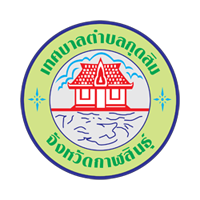       สำนักปลัดเทศบาล        งานนโยบายและแผน       โทร. 043 – 859087       โทรสาร 043 - 859587แผนพัฒนาท้องถิ่น  (พ.ศ. 2561 - 2565) เพิ่มเติม ครั้งที่ 4/2563เทศบาลตำบลกุดสิม  อำเภอเขาวง  จังหวัดกาฬสินธุ์       Gmail : Kudsim_ 01@kudsim.go.th			     : contact@kudsim.go.thที่โครงการวัตถุประสงค์เป้าหมาย (ผลผลิตของโครงการ)งบประมาณงบประมาณงบประมาณงบประมาณงบประมาณตัวชี้วัด(KPI)ผลที่คาดว่าจะได้รับหน่วยงานรับผิดชอบหลักที่โครงการวัตถุประสงค์เป้าหมาย (ผลผลิตของโครงการ)2561(บาท)2562(บาท)2563(บาท)2564(บาท)2565(บาท)ตัวชี้วัด(KPI)ผลที่คาดว่าจะได้รับหน่วยงานรับผิดชอบหลัก11.1ก่อสร้างถนน คสล./ยกระดับถนน คสล.ก่อสร้างถนนคอนกรีตเสริมเหล็ก สายโปร่งธาตุ หมู่ 5 ต.กุดปลาค้าว - เพื่อพัฒนาโครงข่ายถนนคอนกรีตเสริมเหล็กในเขตเทศบาลให้สมบูรณ์ยิ่งขึ้น  - เพื่อปรับปรุงโครงสร้างพื้นฐานรองรับการขยายตัวของชุมชนและเศรษฐกิจผิวจราจรกว้าง 5 เมตร ยาว 800 เมตร หนา 0.15 เมตร หรือพื้นที่คอนกรีตไม่น้อยกว่า 4,000 ตารางเมตร พร้อมลงลูกรังกลบขอบ----2,000,000- ถนนคอนกรีตเสริมเหล็กได้รับการพัฒนาระยะทางประมาณ 800 เมตรประชาชนได้รับความสะดวกและปลอดภัยมากยิ่งขึ้นกองช่างที่โครงการวัตถุประสงค์เป้าหมาย (ผลผลิตของโครงการ)งบประมาณงบประมาณงบประมาณงบประมาณงบประมาณตัวชี้วัด(KPI)ผลที่คาดว่าจะได้รับหน่วยงานรับผิดชอบหลักที่โครงการวัตถุประสงค์เป้าหมาย (ผลผลิตของโครงการ)2561(บาท)2562(บาท)2563(บาท)2564(บาท)2565(บาท)ตัวชี้วัด(KPI)ผลที่คาดว่าจะได้รับหน่วยงานรับผิดชอบหลัก1.2ก่อสร้างถนนคอนกรีตเสริมเหล็ก สายคุ้มกาญจนาไปกุดปลาค้าว หมู่ 2 ต.กุดปลาค้าวเพื่อปรับปรุงโครงสร้างพื้นฐานรองรับการขยายตัวของชุมชนและเศรษฐกิจผิวจราจรกว้าง  5  เมตร ยาว 776 เมตร หนา 0.15 เมตร หรือพื้นที่คอนกรีตไม่น้อยกว่า 3,880 ตารางเมตร  พร้อมลงลูกรังกลบขอบ----1,941,010ถนนคอนกรีตเสริมเหล็กได้รับการพัฒนาระยะทางประมาณ 776 เมตรประชาชนได้รับความสะดวกและปลอดภัยมากยิ่งขึ้นกองช่าง1.3ก่อสร้างถนนคอนกรีตเสริมเหล็ก สายยันตะบุษย์หมู่ 2 ต. กุดปลาค้าวผิวจราจรกว้าง 4 เมตร ยาว 638 เมตร หนา 0.15 เมตร หรือพื้นที่คอนกรีตไม่น้อยกว่า 2,552 ตารางเมตร พร้อมลงลูกรังกลบขอบ----1,295,000ถนนคอนกรีตเสริมเหล็กได้รับการพัฒนาระยะทางประมาณ 638 เมตร1.4ก่อสร้างถนนคอนกรีตเสริมเหล็ก สายคุ้มกาญจนา – บ้านทุ่งกระเดา หมู่ 2 ต.กุดปลาค้าวผิวจราจรกว้าง 4 เมตร ยาว 980 เมตร หนา 0.15 เมตร หรือพื้นที่คอนกรีตไม่น้อยกว่า 3,920 ตารางเมตร  พร้อมลงลูกรังกลบขอบ----1,990,000ถนนคอนกรีตเสริมเหล็กได้รับการพัฒนาระยะทางประมาณ 980 เมตรที่โครงการวัตถุประสงค์เป้าหมาย (ผลผลิตของโครงการ)งบประมาณงบประมาณงบประมาณงบประมาณงบประมาณตัวชี้วัด(KPI)ผลที่คาดว่าจะได้รับหน่วยงานรับผิดชอบหลักที่โครงการวัตถุประสงค์เป้าหมาย (ผลผลิตของโครงการ)2561(บาท)2562(บาท)2563(บาท)2564(บาท)2565(บาท)ตัวชี้วัด(KPI)ผลที่คาดว่าจะได้รับหน่วยงานรับผิดชอบหลัก1.5ก่อสร้างถนนคอนกรีตเสริมเหล็ก สายอ่างกระต่าย หมู่ 5 ต.กุดปลาค้าวเพื่อปรับปรุงโครงสร้างพื้นฐานรองรับการขยายตัวของชุมชนและเศรษฐกิจผิวจราจรกว้าง  4  เมตร ยาว 980 เมตร หนา 0.15 เมตร หรือพื้นที่คอนกรีตไม่น้อยกว่า 3,920 ตารางเมตร พร้อมลงลูกรังกลบขอบ----1,990,000ถนนคอนกรีตเสริมเหล็กได้รับการพัฒนาระยะทางประมาณ 980 เมตรประชาชนได้รับความสะดวกและปลอดภัยมากยิ่งขึ้นกองช่าง1.6ก่อสร้างถนนคอนกรีตเสริมเหล็ก สายข้างวัดทรงศิลา หมู่ 7 ต.กุดปลาค้าวผิวจราจรกว้าง  4  เมตร ยาว 980 เมตร หนา 0.15 เมตร หรือพื้นที่คอนกรีตไม่น้อยกว่า 3,920 ตารางเมตร พร้อมลงลูกรังกลบขอบ----1,990,000ถนนคอนกรีตเสริมเหล็กได้รับการพัฒนาระยะทางประมาณ 980 เมตรประชาชนได้รับความสะดวกและปลอดภัยมากยิ่งขึ้นกองช่าง1.7ก่อสร้างถนนคอนกรีตเสริมเหล็ก สายภูผาด่าง หมู่ 4,7 ต.กุดปลาค้าวผิวจราจรกว้าง  4  เมตร ยาว 980 เมตร หนา 0.15 เมตร หรือพื้นที่คอนกรีตไม่น้อยกว่า 3,920 ตารางเมตร พร้อมลงลูกรังกลบขอบ----1,990,000ถนนคอนกรีตเสริมเหล็กได้รับการพัฒนาระยะทางประมาณ 980 เมตรประชาชนได้รับความสะดวกและปลอดภัยมากยิ่งขึ้นกองช่าง1.8ก่อสร้างถนน คสล. สายทางหนองแต้ หมู่ที่ 1,14 ตำบลคุ้มเก่าผิวจราจรกว้าง  4  เมตร ยาว 1,500 เมตร หนา 0.15 เมตร ----3,600,000ถนนคอนกรีตเสริมเหล็กได้รับการพัฒนาระยะทางประมาณ 1,500 เมตรที่โครงการวัตถุประสงค์เป้าหมาย (ผลผลิตของโครงการ)งบประมาณงบประมาณงบประมาณงบประมาณงบประมาณตัวชี้วัด(KPI)ผลที่คาดว่าจะได้รับหน่วยงานรับผิดชอบหลักที่โครงการวัตถุประสงค์เป้าหมาย (ผลผลิตของโครงการ)2561(บาท)2562(บาท)2563(บาท)2564(บาท)2565(บาท)ตัวชี้วัด(KPI)ผลที่คาดว่าจะได้รับหน่วยงานรับผิดชอบหลัก1.9ก่อสร้างถนน คสล. สายเรียบห้วยน้ำยัง หมู่ที่ 1,14 ตำบลคุ้มเก่าเพื่อปรับปรุงโครงสร้างพื้นฐานรองรับการขยายตัวของชุมชนและเศรษฐกิจผิวจราจรกว้าง 4 เมตร ยาว 2,000 เมตร หนา 0.15 เมตร----1,800,000ถนนคอนกรีตเสริมเหล็กได้รับการพัฒนาระยะทางประมาณ 2,000 เมตรประชาชนได้รับความสะดวกและปลอดภัยมากยิ่งขึ้นกองช่าง1.10ก่อสร้างถนน คสล. สายข้างเทศบาล หมู่ที่ 14 ตำบลคุ้มเก่าผิวจราจรกว้าง 4 เมตร ยาว 1,000 เมตร หนา 0.15 เมตร ----2,400,000ถนนคอนกรีตเสริมเหล็กได้รับการพัฒนาระยะทางประมาณ 1,000 เมตรประชาชนได้รับความสะดวกและปลอดภัยมากยิ่งขึ้นกองช่าง1.11ก่อสร้างถนน คสล. สายเตาไห หมู่ที่ 2 ตำบลกุดปลาค้าวผิวจราจรกว้าง  4  เมตร ยาว 700 เมตร หนา 0.15 เมตร ----1,680,000ถนนคอนกรีตเสริมเหล็กได้รับการพัฒนาระยะทางประมาณ700 เมตรประชาชนได้รับความสะดวกและปลอดภัยมากยิ่งขึ้นกองช่างที่โครงการวัตถุประสงค์เป้าหมาย (ผลผลิตของโครงการ)งบประมาณงบประมาณงบประมาณงบประมาณงบประมาณตัวชี้วัด(KPI)ผลที่คาดว่าจะได้รับหน่วยงานรับผิดชอบหลักที่โครงการวัตถุประสงค์เป้าหมาย (ผลผลิตของโครงการ)2561(บาท)2562(บาท)2563(บาท)2564(บาท)2565(บาท)ตัวชี้วัด(KPI)ผลที่คาดว่าจะได้รับหน่วยงานรับผิดชอบหลัก22.1ก่อสร้าง/ปรับปรุงถนนแอสฟัลท์ติกคอนกรีตปรับปรุงเสริมผิวจราจรแอสฟัลท์ติกคอนกรีต สายโรงสีใหญ่ หมู่ที่ 10 ตำบลกุดสิมคุ้มใหม่เพื่อปรับปรุงถนนได้มาตรฐานผิวจราจรกว้าง 4 เมตร ยาว 872 เมตร หนาเฉลี่ย 0.05 เมตร----1,569,000ถนนได้รับการพัฒนาระยะทางประมาณ872 เมตรประชาชนสัญจรไปมาสะดวกรวดเร็วปลอดภัยกองช่าง2.2ปรับปรุงเสริมผิวจราจรแอสฟัลท์ติกคอนกรีต สายแหลมทอง หมู่ที่ 8 ตำบลกุดสิมคุ้มใหม่ผิวจราจรกว้าง 4 เมตร ยาว 935 เมตร หนาเฉลี่ย 0.05 เมตร----1,683,000ถนนได้รับการพัฒนาระยะทางประมาณ 935 เมตรประชาชนสัญจรไปมาสะดวกรวดเร็วปลอดภัยกองช่าง2.3ปรับปรุงเสริมผิวจราจรแอสฟัลท์ติกคอนกรีต สายรอบบ้าน หมู่ที่ 9 ตำบลกุดสิมคุ้มใหม่ผิวจราจรกว้าง 4 เมตร ยาว 400 เมตร หนาเฉลี่ย 0.05 เมตร----720,000ถนนได้รับการพัฒนาระยะทางประมาณ400 เมตรประชาชนสัญจรไปมาสะดวกรวดเร็วปลอดภัยกองช่าง2.4ปรับปรุงเสริมผิวแอสฟัลท์ติกคอนกรีตสายนิมิตใหม่ 1 หมู่ที่ 2,3 ตำบลกุดสิมคุ้มใหม่ผิวจราจรกว้าง 4 เมตร ยาว 500 เมตร หนาเฉลี่ย 0.05 เมตร----900,000ถนนได้รับการพัฒนาระยะทางประมาณ 500 เมตรประชาชนสัญจรไปมาสะดวกรวดเร็วปลอดภัยกองช่างที่โครงการวัตถุประสงค์เป้าหมาย (ผลผลิตของโครงการ)งบประมาณงบประมาณงบประมาณงบประมาณงบประมาณตัวชี้วัด(KPI)ผลที่คาดว่าจะได้รับหน่วยงานรับผิดชอบหลักที่โครงการวัตถุประสงค์เป้าหมาย (ผลผลิตของโครงการ)2561(บาท)2562(บาท)2563(บาท)2564(บาท)2565(บาท)ตัวชี้วัด(KPI)ผลที่คาดว่าจะได้รับหน่วยงานรับผิดชอบหลัก33.1ก่อสร้างรางระบายน้ำก่อสร้างรางระบายน้ำ คสล. สายหลักเมือง หมู่ที่ 8 ตำบลกุดสิมคุ้มใหม่เพื่อแก้ไขปัญหาน้ำท่วมขังขนาดปากกว้าง 0.40 เมตร ยาว 300 เมตร ลึกเฉลี่ย 0.30 เมตร----900,000รางระบายน้ำ คสล.ได้รับการพัฒนาจำนวน 1 สาย ลดปัญหาน้ำท่วมขังกองช่าง3.2ปรับปรุงรางระบายน้ำ คสล. สายข้างวัดบูรพาคุ้มใหม่ หมู่ที่ 8 ตำบลกุดสิมคุ้มใหม่ ขนาดปากกว้าง 0.40 เมตร ยาว 200 เมตร ลึกเฉลี่ย 0.70 เมตร ----800,000รางระบายน้ำ คสล.ได้รับการพัฒนาจำนวน 1 สาย ลดปัญหาน้ำท่วมขังกองช่าง3.3ปรับปรุงรางระบายน้ำ คสล. สายมิ่งเมือง 2 หมู่ที่ 8 ตำบลคุ้มเก่าขนาดปากกว้าง 0.40 เมตร ยาว 400 เมตร ลึกเฉลี่ย 0.70 เมตร----1,500,000รางระบายน้ำ คสล.ได้รับการพัฒนาจำนวน 1 สาย ลดปัญหาน้ำท่วมขังกองช่าง3.4ปรับปรุงรางระบายน้ำ คสล. สายมิ่งเมือง 1 หมู่ที่ 17 ตำบลคุ้มเก่าขนาดปากกว้าง 0.40 เมตร ยาว 300 เมตร ลึกเฉลี่ย 1.00 เมตร----1,200,000รางระบายน้ำ คสล.ได้รับการพัฒนาจำนวน 1 สาย ลดปัญหาน้ำท่วมขังกองช่าง3.5ปรับปรุงรางระบายน้ำ คสล. สายสุขสวัสดิ์ หมู่ที่ 3,16,17 ตำบลคุ้มเก่าขนาดปากกว้าง 0.40 เมตร ยาว 400 เมตร ลึกเฉลี่ย 0.70 เมตร----1,400,000รางระบายน้ำ คสล.ได้รับการพัฒนาจำนวน 1 สาย ลดปัญหาน้ำท่วมขังกองช่างที่โครงการวัตถุประสงค์เป้าหมาย (ผลผลิตของโครงการ)งบประมาณงบประมาณงบประมาณงบประมาณงบประมาณตัวชี้วัด(KPI)ผลที่คาดว่าจะได้รับหน่วยงานรับผิดชอบหลักที่โครงการวัตถุประสงค์เป้าหมาย (ผลผลิตของโครงการ)2561(บาท)2562(บาท)2563(บาท)2564(บาท)2565(บาท)ตัวชี้วัด(KPI)ผลที่คาดว่าจะได้รับหน่วยงานรับผิดชอบหลัก33.6ก่อสร้างรางระบายน้ำก่อสร้างรางระบายน้ำ คสล. รูปตัวยู พร้อมฝาปิด คสล.และบ่อพักน้ำ คสล. พร้อมฝาปิดตะแกรงเหล็กสายหน้าบ้านนาย ตาก ข้างสนามกีฬา หมู่ 8 ตำบลกุดสิมคุ้มใหม่เพื่อปรับปรุงโครงสร้างพื้นฐานรองรับการขยายตัวของชุมชนและเศรษฐกิจผิวจราจรกว้าง  4  เมตร ยาว 980 เมตร หนา 0.15 เมตร หรือพื้นที่คอนกรีตไม่น้อยกว่า 3,920 ตารางเมตร พร้อมลงลูกรังกลบขอบ----1,990,000ถนนคอนกรีตเสริมเหล็กได้รับการพัฒนาระยะทางประมาณ 980 เมตรประชาชนได้รับความสะดวกและปลอดภัยมากยิ่งขึ้นกองช่างที่โครงการวัตถุประสงค์เป้าหมาย (ผลผลิตของโครงการ)งบประมาณงบประมาณงบประมาณงบประมาณงบประมาณตัวชี้วัด(KPI)ผลที่คาดว่าจะได้รับหน่วยงานรับผิดชอบหลักที่โครงการวัตถุประสงค์เป้าหมาย (ผลผลิตของโครงการ)2561(บาท)2562(บาท)2563(บาท)2564(บาท)2565(บาท)ตัวชี้วัด(KPI)ผลที่คาดว่าจะได้รับหน่วยงานรับผิดชอบหลัก44.1ก่อสร้างฝายก่อสร้างฝายน้ำล้นบริเวณห้วยน้อย หมู่ 8 ตำบลกุดสิมคุ้มใหม่เพื่อกักเก็บน้ำไว้ใช้ในการเกษตรสันผนังสูง 1.50 เมตร ผนังข้างสูง 3 เมตร กว้าง 16 เมตร----1,200,000ก่อสร้างฝาย จำนวน 1 แห่งมีน้ำใช้ในการเกษตรกองช่าง4.2ก่อสร้างฝายน้ำล้นห้วยกุดกว้าง หมู่ 9 ตำบลกุดสิมคุ้มใหม่เพื่อกักเก็บน้ำไว้ใช้ในการเกษตรสันผนังสูง 1.50 เมตร ผนังข้างสูง 3 เมตร กว้าง 16 เมตร----1,200,000ก่อสร้างฝาย จำนวน 1 แห่งมีน้ำใช้ในการเกษตรกองช่างที่โครงการวัตถุประสงค์เป้าหมาย (ผลผลิตของโครงการ)งบประมาณงบประมาณงบประมาณงบประมาณงบประมาณตัวชี้วัด(KPI)ผลที่คาดว่าจะได้รับหน่วยงานรับผิดชอบหลักที่โครงการวัตถุประสงค์เป้าหมาย (ผลผลิตของโครงการ)2561(บาท)2562(บาท)2563(บาท)2564(บาท)2565(บาท)ตัวชี้วัด(KPI)ผลที่คาดว่าจะได้รับหน่วยงานรับผิดชอบหลัก55.1ขยายเขตไฟฟ้าขยายเขตระบบจำหน่ายไฟฟ้าสายนาหนองแต้ หมู่ที่ 14 ตำบลคุ้มเก่าเพื่อเพิ่มแสงสว่างให้ทั่วถึงระยะทาง 2 กิโลเมตร----900,000จำนวนครัวเรือนที่ใช้ไฟฟ้าอำนวยความสะดวกให้ประชาชนกองช่าง5.2ขยายเขตระบบจำหน่ายไฟฟ้าสายข้างวัดทรงศิลา หมู่ 7 ตำบลกุดปลาค้าวเพื่อเพิ่มแสงสว่างให้ทั่วถึงระยะทาง 700 เมตร----675,000จำนวนครัวเรือนที่ใช้ไฟฟ้าอำนวยความสะดวกให้ประชาชนกองช่าง5.3ขยายเขตระบบจำหน่ายไฟฟ้าสายสภาตำบลไปคุ้มกาญจนา หมู่ 2 ตำบลกุดปลาค้าวเพื่อเพิ่มแสงสว่างให้ทั่วถึงระยะทาง 1.5 กิโลเมตร----750,000จำนวนครัวเรือนที่ใช้ไฟฟ้าอำนวยความสะดวกให้ประชาชนกองช่าง5.4ขยายเขตระบบจำหน่ายไฟฟ้า สายทุ่งกระเดา-ไปโปร่งธาตุ หมู่ 5 ตำบลกุดปลาค้าว เพื่อเพิ่มแสงสว่างให้ทั่วถึงระยะทาง 2 กิโลเมตร----1,500,000จำนวนครัวเรือนที่ใช้ไฟฟ้าอำนวยความสะดวกให้ประชาชนกองช่าง5.5ขยายเขตระบบจำหน่ายไฟฟ้าสายทุ่งกระเดา-ไปวัดอ่างกระต่าย หมู่ 5 ตำบลกุดปลาค้าวเพื่อเพิ่มแสงสว่างให้ทั่วถึงระยะทาง 2 กิโลเมตร----1,500,000จำนวนครัวเรือนที่ใช้ไฟฟ้าอำนวยความสะดวกให้ประชาชนที่โครงการวัตถุประสงค์เป้าหมาย (ผลผลิตของโครงการ)งบประมาณงบประมาณงบประมาณงบประมาณงบประมาณตัวชี้วัด(KPI)ผลที่คาดว่าจะได้รับหน่วยงานรับผิดชอบหลักที่โครงการวัตถุประสงค์เป้าหมาย (ผลผลิตของโครงการ)2561(บาท)2562(บาท)2563(บาท)2564(บาท)2565(บาท)ตัวชี้วัด(KPI)ผลที่คาดว่าจะได้รับหน่วยงานรับผิดชอบหลัก1สานต่อรอยพ่อหลวงเกษตรทฤษฎีใหม่เพื่อเพิ่มความรู้และสร้างรายได้ให้แก่ประชาชน25 ชุมชนในเขตเทศบาล---5,000,0005,000,000จำนวนครัวเรือนที่เข้าร่วมโครงการประชาชนมีอาชีพเสริมสร้างรายได้กองช่าง,กองสวัสดิการที่โครงการวัตถุประสงค์เป้าหมาย (ผลผลิตของโครงการ)งบประมาณงบประมาณงบประมาณงบประมาณงบประมาณตัวชี้วัด(KPI)ผลที่คาดว่าจะได้รับหน่วยงานรับผิดชอบหลักที่โครงการวัตถุประสงค์เป้าหมาย (ผลผลิตของโครงการ)2561(บาท)2562(บาท)2563(บาท)2564(บาท)2565(บาท)ตัวชี้วัด(KPI)ผลที่คาดว่าจะได้รับหน่วยงานรับผิดชอบหลัก1ก่อสร้างตลาดสดเทศบาลตำบลกุดสิมเพื่อส่งเสริมอาชีพและสร้างรายได้ให้แก่ประชาชนอาคารตลาดสด 1 แห่ง---20,000,00020,000,000อาคารตลาดสด 1 แห่งตลาดสดได้มาตรฐานตามหลักสุขาภิบาลกองสาธารณสุข2ก่อสร้างระบบจัดการขยะแบบครบวงจรเพื่อบริหารจัดการขยะให้ถูกหลักสุขาภิบาลโรงกำจัดขยะ 1 แห่ง---70,000,00070,000,000โรงกำจัดขยะ 1 แห่งเพื่อลดปริมาณขยะให้ลดลงกองสาธารณสุขยุทธศาสตร์ปี 2561ปี 2561ปี 2562ปี 2562ปี 2563ปี 2563ปี 2564ปี 2564ปี 2565ปี 2565รวม 5 ปีรวม 5 ปียุทธศาสตร์จำนวนโครงการงบประมาณ(บาท)จำนวนโครงการงบประมาณ(บาท)จำนวนโครงการงบประมาณ(บาท)จำนวนโครงการงบประมาณ(บาท)จำนวนโครงการงบประมาณ(บาท)จำนวนโครงการงบประมาณ(บาท)1.) ยุทธศาสตร์ ด้านโครงสร้างพื้นฐาน1.1 แผนงาน อุตสาหกรรมและการโยธา--------2329,948,0102329,948,0101.2 แผนงาน เคหะและชุมชน--------513,115,000513,115,0002.) ยุทธศาสตร์ ด้านการพัฒนาคุณภาพชีวิตของประชาชน2.1  แผนงาน สร้างความเข้มแข็งของชุมชน------15,000,00015,000,000210,000,0004.) ยุทธศาสตร์ ด้านสาธารณสุข4.1 แผนงาน สาธารณสุข------290,000,000290,000,0004180,000,000รวมทั้งหมดโครงการ------395,000,00031138,063,01034233,063,010ที่โครงการวัตถุประสงค์เป้าหมาย (ผลผลิตของโครงการ)งบประมาณงบประมาณงบประมาณงบประมาณงบประมาณตัวชี้วัด(KPI)ผลที่คาดว่าจะได้รับหน่วยงานรับผิดชอบหลักที่โครงการวัตถุประสงค์เป้าหมาย (ผลผลิตของโครงการ)2561(บาท)2562(บาท)2563(บาท)2564(บาท)2565(บาท)ตัวชี้วัด(KPI)ผลที่คาดว่าจะได้รับหน่วยงานรับผิดชอบหลัก11.1ก่อสร้างถนน คสล./ยกระดับถนน คสล.ก่อสร้างถนน คสล. สายหลัง ทต.กุดสิมคุ้มใหม่ หมู่ที่ 1 ตำบลกุดสิมคุ้มใหม่เพื่อปรับปรุงโครงสร้างพื้นฐานรองรับการขยายตัวของชุมชนและเศรษฐกิจผิวจราจรกว้าง  4  เมตร ยาว 153 เมตร หนา 0.15 เมตร ----367,000ถนนคอนกรีตเสริมเหล็กได้รับการพัฒนาระยะทางประมาณ 153 เมตรประชาชนได้รับความสะดวกและปลอดภัยมากยิ่งขึ้นกองช่าง1.2ก่อสร้างถนน คสล. สายกุดสะโงม หมู่ที่ 8 ตำบลกุดสิมคุ้มใหม่เพื่อปรับปรุงโครงสร้างพื้นฐานรองรับการขยายตัวของชุมชนและเศรษฐกิจผิวจราจรกว้าง  3  เมตร ยาว 500 เมตร หนา 0.15 เมตร ----900,000ถนนคอนกรีตเสริมเหล็กได้รับการพัฒนาระยะทางประมาณ 500 เมตรประชาชนได้รับความสะดวกและปลอดภัยมากยิ่งขึ้นกองช่าง1.3ก่อสร้างถนน คสล. สายเรียบห้วยน้อย หมู่ที่ 8 ตำบลกุดสิมคุ้มใหม่เพื่อปรับปรุงโครงสร้างพื้นฐานรองรับการขยายตัวของชุมชนและเศรษฐกิจผิวจราจรกว้าง  3  เมตร ยาว 200 เมตร หนา 0.15 เมตร ----360,000ถนนคอนกรีตเสริมเหล็กได้รับการพัฒนาระยะทางประมาณ 200 เมตรประชาชนได้รับความสะดวกและปลอดภัยมากยิ่งขึ้นกองช่าง1.4ก่อสร้างถนน คสล. สายเรียบห้วยน้อย หมู่ที่ 10 ตำบลกุดสิมคุ้มใหม่เพื่อปรับปรุงโครงสร้างพื้นฐานรองรับการขยายตัวของชุมชนและเศรษฐกิจ- ช่วงที่ 1 ผิวจราจรกว้าง 4 เมตร ยาว 173 เมตร หนา 0.15 เมตร - ช่วงที่ 2 ผิวจราจรกว้าง 2.50 เมตร ยาว 100 เมตร หนา 0.15 เมตร----570,000ถนนคอนกรีตเสริมเหล็กได้รับการพัฒนาระยะทางประมาณ 173 เมตร และ 100 เมตรประชาชนได้รับความสะดวกและปลอดภัยมากยิ่งขึ้นกองช่างที่โครงการวัตถุประสงค์เป้าหมาย (ผลผลิตของโครงการ)งบประมาณงบประมาณงบประมาณงบประมาณงบประมาณตัวชี้วัด(KPI)ผลที่คาดว่าจะได้รับหน่วยงานรับผิดชอบหลักที่โครงการวัตถุประสงค์เป้าหมาย (ผลผลิตของโครงการ)2561(บาท)2562(บาท)2563(บาท)2564(บาท)2565(บาท)ตัวชี้วัด(KPI)ผลที่คาดว่าจะได้รับหน่วยงานรับผิดชอบหลัก1.5ก่อสร้างถนน คสล. สายคุ้มโนนชาติ หมู่ที่ 8 ตำบลคุ้มเก่าเพื่อปรับปรุงโครงสร้างพื้นฐานรองรับการขยายตัวของชุมชนและเศรษฐกิจผิวจราจรกว้าง 4 เมตร ยาว 134 เมตร หนา 0.15 เมตร ----320,000ถนนคอนกรีตเสริมเหล็กได้รับการพัฒนาระยะทางประมาณ 134 เมตรประชาชนได้รับความสะดวกและปลอดภัยมากยิ่งขึ้นกองช่างที่โครงการวัตถุประสงค์เป้าหมาย (ผลผลิตของโครงการ)งบประมาณงบประมาณงบประมาณงบประมาณงบประมาณตัวชี้วัด(KPI)ผลที่คาดว่าจะได้รับหน่วยงานรับผิดชอบหลักที่โครงการวัตถุประสงค์เป้าหมาย (ผลผลิตของโครงการ)2561(บาท)2562(บาท)2563(บาท)2564(บาท)2565(บาท)ตัวชี้วัด(KPI)ผลที่คาดว่าจะได้รับหน่วยงานรับผิดชอบหลัก11.1ก่อสร้างรางระบายน้ำ คสล.ก่อสร้างรางระบายน้ำ คสล. ซอยเขมราช หมู่ที่ 15 ตำบลคุ้มเก่า เพื่อแก้ไขปัญหาน้ำท่วมขังขนาดปากกว้าง 0.40 เมตร ยาว 34 เมตร ลึกเฉลี่ย 0.50 เมตร ----130,000รางระบายน้ำ จำนวน 1 สายลดปัญหาน้ำท่วมขังกองช่างที่โครงการวัตถุประสงค์เป้าหมาย (ผลผลิตของโครงการ)งบประมาณงบประมาณงบประมาณงบประมาณงบประมาณตัวชี้วัด(KPI)ผลที่คาดว่าจะได้รับหน่วยงานรับผิดชอบหลักที่โครงการวัตถุประสงค์เป้าหมาย (ผลผลิตของโครงการ)2561(บาท)2562(บาท)2563(บาท)2564(บาท)2565(บาท)ตัวชี้วัด(KPI)ผลที่คาดว่าจะได้รับหน่วยงานรับผิดชอบหลัก1ต่อเติมอาคารศูนย์พัฒนาคุณภาพชีวิตและส่งเสริมอาชีพผู้สูงอายุเพื่อให้มีพื้นที่เพียงพอในการจัดกิจกรรมสำหรับผู้สูงอายุอาคารศูนย์พัฒนาคุณภาพชีวิตและส่งเสริมอาชีพผู้สูงอายุ จำนวน 1 แห่ง---300,000500,000ผู้สูงอายุได้ทำกิจกรรมร่วมกันอำนวยความสะดวกในการจัดกิจกรรมสวัสดิการสังคมที่โครงการวัตถุประสงค์เป้าหมาย (ผลผลิตของโครงการ)งบประมาณงบประมาณงบประมาณงบประมาณงบประมาณตัวชี้วัด(KPI)ผลที่คาดว่าจะได้รับหน่วยงานรับผิดชอบหลักที่โครงการวัตถุประสงค์เป้าหมาย (ผลผลิตของโครงการ)2561(บาท)2562(บาท)2563(บาท)2564(บาท)2565(บาท)ตัวชี้วัด(KPI)ผลที่คาดว่าจะได้รับหน่วยงานรับผิดชอบหลัก1อบรมให้ความรู้ด้านกฎหมายแก่บุคลากรและประชาชนเพื่อเพิ่มความรู้แก่คณะผู้บริหาร สมาชิกสภา พนักงานตลอดจนประชาชนในเขตเทศบาลคณะผู้บริหาร สมาชิกสภาพนักงานเทศบาลและประชาชนภายในเขตเทศบาลจำนวน 230 คน---40,00040,000จำนวนผู้ผ่านการอบรมคณะผู้บริหารสมาชิกสภาพนักงานทุกคนและประชาชนทั่วไปมีความรู้ด้านกฎหมายมากขึ้นสำนักปลัดที่โครงการวัตถุประสงค์เป้าหมาย (ผลผลิตของโครงการ)งบประมาณงบประมาณงบประมาณงบประมาณงบประมาณตัวชี้วัด(KPI)ผลที่คาดว่าจะได้รับหน่วยงานรับผิดชอบหลักที่โครงการวัตถุประสงค์เป้าหมาย (ผลผลิตของโครงการ)2561(บาท)2562(บาท)2563(บาท)2564(บาท)2565(บาท)ตัวชี้วัด(KPI)ผลที่คาดว่าจะได้รับหน่วยงานรับผิดชอบหลัก1วินัยดีขับขี่ปลอดภัยเพื่อปลูกจิตสำนึกให้ประชาชนมีวินัยในการขับขี่ยานพาหนะ-โรงเรียนมัธยมในเขตพื้นที่จำนวน 2 แห่ง-ประชาชนในเขตเทศบาล---132,000132,000จำนวนผู้ผ่านการอบรมลดการเกิดอุบัติเหตุบนท้องถนนงานป้องกันฯ2ช่วยเหลือประชาชนตามอำนาจหน้าที่ขององค์การปกครองส่วนท้องถิ่นเพื่อช่วยเหลือประชาชนที่ได้รับความเดือดร้อนโดยช่วยเหลือตามอำนาจหน้าที่ขององค์การปกครองส่วนท้องถิ่น-ประชาชนในเขตเทศบาล---100,000100,000จำนวนครัวเรือนที่รับการช่วยเหลือประชาชนมีคุณภาพชีวิตที่ดีขึ้นงานป้องกันฯที่โครงการวัตถุประสงค์เป้าหมาย (ผลผลิตของโครงการ)งบประมาณงบประมาณงบประมาณงบประมาณงบประมาณตัวชี้วัด(KPI)ผลที่คาดว่าจะได้รับหน่วยงานรับผิดชอบหลักที่โครงการวัตถุประสงค์เป้าหมาย (ผลผลิตของโครงการ)2561(บาท)2562(บาท)2563(บาท)2564(บาท)2565(บาท)ตัวชี้วัด(KPI)ผลที่คาดว่าจะได้รับหน่วยงานรับผิดชอบหลัก1ก่อสร้างเวทีศูนย์พัฒนาเด็กเล็กฯเพื่อจัดกิจกรรมต่างๆ ในศูนย์พัฒนาเด็กเล็กฯรร. อนุบาล จำนวน 1 แห่ว---200,000200,000เวทีศูนย์พัฒนาเด็กเล็กฯ จำนวน 1 แห่งอำนวยความสะดวกในการจัดกิจกรรมในศูนย์พัฒนาเด็กเล็กฯศูนย์พัฒนาเด็กเล็กฯยุทธศาสตร์ปี 2561ปี 2561ปี 2562ปี 2562ปี 2563ปี 2563ปี 2564ปี 2564ปี 2565ปี 2565รวม 5 ปีรวม 5 ปียุทธศาสตร์จำนวนโครงการงบประมาณ(บาท)จำนวนโครงการงบประมาณ(บาท)จำนวนโครงการงบประมาณ(บาท)จำนวนโครงการงบประมาณ(บาท)จำนวนโครงการงบประมาณ(บาท)จำนวนโครงการงบประมาณ(บาท)1.) ยุทธศาสตร์ ด้านโครงสร้างพื้นฐาน1.1 แผนงาน อุตสาหกรรมและการโยธา--------52,517,00052,517,0001.2 แผนงาน เคหะและชุมชน--------1130,0001130,0002.) ยุทธศาสตร์ ด้านการพัฒนาคุณภาพชีวิตของประชาชน2.1 แผนงาน สร้างความเข้มแข็งของชุมชน------1300,0001500,0002800,0003.) ยุทธศาสตร์ ด้านการมีส่วนร่วมของประชาชน3.1 แผนงาน บริหารงานทั่วไป------140,000140,000280,0005.) ยุทธศาสตร์ ด้านการป้องกันและดูแลรักษาความปลอดภัยในชีวิตและทรัพย์สินของประชาชน5.1 แผนงาน การรักษาความสงบภายใน------2232,0002232,0004464,0007.) ยุทธศาสตร์ ด้านการศึกษา7.1 แผนงาน ระดับก่อนวันเรียนและประถมศึกษา------1200,0001200,0002400,000รวมทั้งหมดโครงการ------5772,000113,619,000164,391,000ที่แผนงานหมวดประเภทเป้าหมาย(ผลผลิตของครุภัณฑ์)งบประมาณงบประมาณงบประมาณงบประมาณงบประมาณหน่วยงานรับผิดชอบหลักที่แผนงานหมวดประเภท2561(บาท)2562(บาท)2563(บาท)2564(บาท)2565(บาท)1รักษาความสงบภายในครุภัณฑ์ครุภัณฑ์โฆษณาและเผยแพร่จัดซื้อกล้องโทรทัศน์วงจรปิด (CCTV System)----1,143,500งานป้องกันฯ2รักษาความสงบภายในครุภัณฑ์ครุภัณฑ์ไฟฟ้าและวิทยุจัดซื้อวิทยุสื่อสารขนาด 5 วัตต์ จำนวน 11 เครื่อง---132,000งานป้องกันฯ3รักษาความสงบภายในครุภัณฑ์ครุภัณฑ์อื่นจัดซื้อเรือท้องแบนพร้อมเครื่องยนต์จำนวน 1 ลำ----500,000งานป้องกันฯ4รักษาความสงบภายในครุภัณฑ์ครุภัณฑ์โฆษณาและเผยแพร่สัญญานไฟกระพริบโซล่าเซลล์---200,000งานป้องกันฯ5รักษาความสงบภายในครุภัณฑ์ครุภัณฑ์อื่นกระจกนูนจราจร----100,000งานป้องกันฯ6สาธารณสุขครุภัณฑ์ครุภัณฑ์ไฟฟ้าและวิทยุเครื่องเสียงประชาสัมพันธ์ตลาดสด---200,000200,000กองสาธารณสุข7สังคมสงเคราะห์ครุภัณฑ์ครุภัณฑ์ยานพาหนะซื้อรถยนต์บรรทุกดีเซล 4 ประตู---850,000850,000กองสวัสดิการ8สังคมสงเคราะห์ครุภัณฑ์ครุภัณฑ์คอมพิวเตอร์ซื้อเครื่องปริ้นเตอร์มัลติฟังก์ชันอิงเจ็ท---10,00010,000กองสวัสดิการที่โครงการวัตถุประสงค์เป้าหมาย (ผลผลิตของโครงการ)งบประมาณงบประมาณงบประมาณงบประมาณงบประมาณตัวชี้วัด(KPI)ผลที่คาดว่าจะได้รับหน่วยงานรับผิดชอบหลักที่โครงการวัตถุประสงค์เป้าหมาย (ผลผลิตของโครงการ)2561(บาท)2562(บาท)2563(บาท)2564(บาท)2565(บาท)ตัวชี้วัด(KPI)ผลที่คาดว่าจะได้รับหน่วยงานรับผิดชอบหลัก11.1ก่อสร้างถนน คสล./ยกระดับถนน คสล.ก่อสร้างถนนคอนกรีตเสริมเหล็ก สายโปร่งธาตุ หมู่ 5 ต.กุดปลาค้าว - เพื่อพัฒนาโครงข่ายถนนคอนกรีตเสริมเหล็กในเขตเทศบาลให้สมบูรณ์ยิ่งขึ้น  - เพื่อปรับปรุงโครงสร้างพื้นฐานรองรับการขยายตัวของชุมชนและเศรษฐกิจผิวจราจรกว้าง 5 เมตร ยาว 800 เมตร หนา 0.15 เมตร หรือพื้นที่คอนกรีตไม่น้อยกว่า 4,000 ตารางเมตร พร้อมลงลูกรังกลบขอบ----2,000,000- ถนนคอนกรีตเสริมเหล็กได้รับการพัฒนาระยะทางประมาณ 800 เมตรประชาชนได้รับความสะดวกและปลอดภัยมากยิ่งขึ้นกองช่างที่โครงการวัตถุประสงค์เป้าหมาย (ผลผลิตของโครงการ)งบประมาณงบประมาณงบประมาณงบประมาณงบประมาณตัวชี้วัด(KPI)ผลที่คาดว่าจะได้รับหน่วยงานรับผิดชอบหลักที่โครงการวัตถุประสงค์เป้าหมาย (ผลผลิตของโครงการ)2561(บาท)2562(บาท)2563(บาท)2564(บาท)2565(บาท)ตัวชี้วัด(KPI)ผลที่คาดว่าจะได้รับหน่วยงานรับผิดชอบหลัก1.2ก่อสร้างถนนคอนกรีตเสริมเหล็ก สายคุ้มกาญจนาไปกุดปลาค้าว หมู่ 2 ต.กุดปลาค้าวเพื่อปรับปรุงโครงสร้างพื้นฐานรองรับการขยายตัวของชุมชนและเศรษฐกิจผิวจราจรกว้าง  5  เมตร ยาว 776 เมตร หนา 0.15 เมตร หรือพื้นที่คอนกรีตไม่น้อยกว่า 3,880 ตารางเมตร  พร้อมลงลูกรังกลบขอบ----1,941,010ถนนคอนกรีตเสริมเหล็กได้รับการพัฒนาระยะทางประมาณ 776 เมตรประชาชนได้รับความสะดวกและปลอดภัยมากยิ่งขึ้นกองช่าง1.3ก่อสร้างถนนคอนกรีตเสริมเหล็ก สายยันตะบุษย์หมู่ 2 ต. กุดปลาค้าวเพื่อปรับปรุงโครงสร้างพื้นฐานรองรับการขยายตัวของชุมชนและเศรษฐกิจผิวจราจรกว้าง 4 เมตร ยาว 638 เมตร หนา 0.15 เมตร หรือพื้นที่คอนกรีตไม่น้อยกว่า 2,552 ตารางเมตร พร้อมลงลูกรังกลบขอบ----1,295,000ถนนคอนกรีตเสริมเหล็กได้รับการพัฒนาระยะทางประมาณ 638 เมตรประชาชนได้รับความสะดวกและปลอดภัยมากยิ่งขึ้นกองช่าง1.4ก่อสร้างถนนคอนกรีตเสริมเหล็ก สายคุ้มกาญจนา – บ้านทุ่งกระเดา หมู่ 2 ต.กุดปลาค้าวเพื่อปรับปรุงโครงสร้างพื้นฐานรองรับการขยายตัวของชุมชนและเศรษฐกิจผิวจราจรกว้าง 4 เมตร ยาว 980 เมตร หนา 0.15 เมตร หรือพื้นที่คอนกรีตไม่น้อยกว่า 3,920 ตารางเมตร  พร้อมลงลูกรังกลบขอบ----1,990,000ถนนคอนกรีตเสริมเหล็กได้รับการพัฒนาระยะทางประมาณ 980 เมตรประชาชนได้รับความสะดวกและปลอดภัยมากยิ่งขึ้นกองช่างที่โครงการวัตถุประสงค์เป้าหมาย (ผลผลิตของโครงการ)งบประมาณงบประมาณงบประมาณงบประมาณงบประมาณตัวชี้วัด(KPI)ผลที่คาดว่าจะได้รับหน่วยงานรับผิดชอบหลักที่โครงการวัตถุประสงค์เป้าหมาย (ผลผลิตของโครงการ)2561(บาท)2562(บาท)2563(บาท)2564(บาท)2565(บาท)ตัวชี้วัด(KPI)ผลที่คาดว่าจะได้รับหน่วยงานรับผิดชอบหลัก1.5ก่อสร้างถนนคอนกรีตเสริมเหล็ก สายอ่างกระต่าย หมู่ 5 ต.กุดปลาค้าวเพื่อปรับปรุงโครงสร้างพื้นฐานรองรับการขยายตัวของชุมชนและเศรษฐกิจผิวจราจรกว้าง  4  เมตร ยาว 980 เมตร หนา 0.15 เมตร หรือพื้นที่คอนกรีตไม่น้อยกว่า 3,920 ตารางเมตร พร้อมลงลูกรังกลบขอบ----1,990,000ถนนคอนกรีตเสริมเหล็กได้รับการพัฒนาระยะทางประมาณ 980 เมตรประชาชนได้รับความสะดวกและปลอดภัยมากยิ่งขึ้นกองช่าง1.6ก่อสร้างถนนคอนกรีตเสริมเหล็ก สายข้างวัดทรงศิลา หมู่ 7 ต.กุดปลาค้าวเพื่อปรับปรุงโครงสร้างพื้นฐานรองรับการขยายตัวของชุมชนและเศรษฐกิจผิวจราจรกว้าง  4  เมตร ยาว 980 เมตร หนา 0.15 เมตร หรือพื้นที่คอนกรีตไม่น้อยกว่า 3,920 ตารางเมตร พร้อมลงลูกรังกลบขอบ----1,990,000ถนนคอนกรีตเสริมเหล็กได้รับการพัฒนาระยะทางประมาณ 980 เมตร1.7ก่อสร้างถนนคอนกรีตเสริมเหล็ก สายภูผาด่าง หมู่ 4,7 ต.กุดปลาค้าวเพื่อปรับปรุงโครงสร้างพื้นฐานรองรับการขยายตัวของชุมชนและเศรษฐกิจผิวจราจรกว้าง  4  เมตร ยาว 980 เมตร หนา 0.15 เมตร หรือพื้นที่คอนกรีตไม่น้อยกว่า 3,920 ตารางเมตร พร้อมลงลูกรังกลบขอบ----1,990,000ถนนคอนกรีตเสริมเหล็กได้รับการพัฒนาระยะทางประมาณ 980 เมตรที่โครงการวัตถุประสงค์เป้าหมาย (ผลผลิตของโครงการ)งบประมาณงบประมาณงบประมาณงบประมาณงบประมาณตัวชี้วัด(KPI)ผลที่คาดว่าจะได้รับหน่วยงานรับผิดชอบหลักที่โครงการวัตถุประสงค์เป้าหมาย (ผลผลิตของโครงการ)2561(บาท)2562(บาท)2563(บาท)2564(บาท)2565(บาท)ตัวชี้วัด(KPI)ผลที่คาดว่าจะได้รับหน่วยงานรับผิดชอบหลัก1ก่อสร้างรางระบายน้ำก่อสร้างรางระบายน้ำ คสล. รูปตัวยู พร้อมฝาปิด คสล. และบ่อพักน้ำ คสล. พร้อมฝาปิดตะแกรงเหล็กสายหน้าบ้านนายตาก ข้างสนามกีฬา หมู่ 8 ตำบลกุดสิมคุ้มใหม่เพื่อปรับปรุงโครงสร้างพื้นฐานรองรับการขยายตัวของชุมชนและเศรษฐกิจผิวจราจรกว้าง 4 เมตร ยาว 980 เมตร หนา 0.15 เมตร หรือพื้นที่คอนกรีตไม่น้อยกว่า 3,920 ตารางเมตร พร้อมลงลูกรังกลบขอบ----1,990,000ถนนคอนกรีตเสริมเหล็กได้รับการพัฒนาระยะทางประมาณ 980 เมตรประชาชนได้รับความสะดวกและปลอดภัยมากยิ่งขึ้นกองช่างที่โครงการวัตถุประสงค์เป้าหมาย (ผลผลิตของโครงการ)งบประมาณงบประมาณงบประมาณงบประมาณงบประมาณตัวชี้วัด(KPI)ผลที่คาดว่าจะได้รับหน่วยงานรับผิดชอบหลักที่โครงการวัตถุประสงค์เป้าหมาย (ผลผลิตของโครงการ)2561(บาท)2562(บาท)2563(บาท)2564(บาท)2565(บาท)ตัวชี้วัด(KPI)ผลที่คาดว่าจะได้รับหน่วยงานรับผิดชอบหลัก1ก่อสร้างถนน คสลก่อสร้างถนน คสล. สายหลัง ทต.กุดสิมคุ้มใหม่ หมู่ที่ 1 ตำบลกุดสิมคุ้มใหม่เพื่อปรับปรุงโครงสร้างพื้นฐานรองรับการขยายตัวของชุมชนและเศรษฐกิจผิวจราจรกว้าง  4  เมตร ยาว 153 เมตร หนา 0.15 เมตร ----367,000ถนนคอนกรีตเสริมเหล็กได้รับการพัฒนาระยะทางประมาณ 153 เมตรประชาชนได้รับความสะดวกและปลอดภัยมากยิ่งขึ้นกองช่าง2ก่อสร้างถนน คสล. สายกุดสะโงม หมู่ที่ 8 ตำบลกุดสิมคุ้มใหม่เพื่อปรับปรุงโครงสร้างพื้นฐานรองรับการขยายตัวของชุมชนและเศรษฐกิจผิวจราจรกว้าง  3  เมตร ยาว 500 เมตร หนา 0.15 เมตร ----900,000ถนนคอนกรีตเสริมเหล็กได้รับการพัฒนาระยะทางประมาณ 500 เมตรประชาชนได้รับความสะดวกและปลอดภัยมากยิ่งขึ้นกองช่าง3ก่อสร้างถนน คสล. สายเรียบห้วยน้อย หมู่ที่ 8 ตำบลกุดสิมคุ้มใหม่เพื่อปรับปรุงโครงสร้างพื้นฐานรองรับการขยายตัวของชุมชนและเศรษฐกิจผิวจราจรกว้าง  3  เมตร ยาว 200 เมตร หนา 0.15 เมตร ----360,000ถนนคอนกรีตเสริมเหล็กได้รับการพัฒนาระยะทางประมาณ 980 เมตรประชาชนได้รับความสะดวกและปลอดภัยมากยิ่งขึ้นกองช่างที่โครงการวัตถุประสงค์เป้าหมาย (ผลผลิตของโครงการ)งบประมาณงบประมาณงบประมาณงบประมาณงบประมาณตัวชี้วัด(KPI)ผลที่คาดว่าจะได้รับหน่วยงานรับผิดชอบหลักที่โครงการวัตถุประสงค์เป้าหมาย (ผลผลิตของโครงการ)2561(บาท)2562(บาท)2563(บาท)2564(บาท)2565(บาท)ตัวชี้วัด(KPI)ผลที่คาดว่าจะได้รับหน่วยงานรับผิดชอบหลัก4ก่อสร้างถนน คสล. สายเรียบห้วยน้อย หมู่ที่ 10 ตำบลกุดสิมคุ้มใหม่เพื่อปรับปรุงโครงสร้างพื้นฐานรองรับการขยายตัวของชุมชนและเศรษฐกิจ- ช่วงที่ 1 ผิวจราจรกว้าง 4 เมตร ยาว 173 เมตร หนา 0.15 เมตร - ช่วงที่ 2 ผิวจราจรกว้าง 2.50 เมตร ยาว 100 เมตร หนา 0.15 เมตร----570,000ถนนคอนกรีตเสริมเหล็กได้รับการพัฒนาระยะทางประมาณ 173 เมตร และ 100 เมตรประชาชนได้รับความสะดวกและปลอดภัยมากยิ่งขึ้นกองช่าง5ก่อสร้างถนน คสล. สายคุ้มโนนชาติ หมู่ที่ 8 ตำบลคุ้มเก่าเพื่อปรับปรุงโครงสร้างพื้นฐานรองรับการขยายตัวของชุมชนและเศรษฐกิจผิวจราจรกว้าง 4 เมตร ยาว 134 เมตร หนา 0.15 เมตร ----320,000ถนนคอนกรีตเสริมเหล็กได้รับการพัฒนาระยะทางประมาณ 134 เมตรประชาชนได้รับความสะดวกและปลอดภัยมากยิ่งขึ้นกองช่าง6ก่อสร้างถนน คสล. สายทางหนองแต้ หมู่ที่ 1,14 ตำบลคุ้มเก่าเพื่อปรับปรุงโครงสร้างพื้นฐานรองรับการขยายตัวของชุมชนและเศรษฐกิจผิวจราจรกว้าง  4  เมตร ยาว 1,500 เมตร หนา 0.15 เมตร ----3,600,000ถนนคอนกรีตเสริมเหล็กได้รับการพัฒนาระยะทางประมาณ 1,500 เมตรประชาชนได้รับความสะดวกและปลอดภัยมากยิ่งขึ้นกองช่างที่โครงการวัตถุประสงค์เป้าหมาย (ผลผลิตของโครงการ)งบประมาณงบประมาณงบประมาณงบประมาณงบประมาณตัวชี้วัด(KPI)ผลที่คาดว่าจะได้รับหน่วยงานรับผิดชอบหลักที่โครงการวัตถุประสงค์เป้าหมาย (ผลผลิตของโครงการ)2561(บาท)2562(บาท)2563(บาท)2564(บาท)2565(บาท)ตัวชี้วัด(KPI)ผลที่คาดว่าจะได้รับหน่วยงานรับผิดชอบหลัก7ก่อสร้างถนน คสล. สายเรียบห้วยน้ำยัง หมู่ที่ 1,14 ตำบลคุ้มเก่าเพื่อปรับปรุงโครงสร้างพื้นฐานรองรับการขยายตัวของชุมชนและเศรษฐกิจผิวจราจรกว้าง 4 เมตร ยาว 2,000 เมตร หนา 0.15 เมตร----1,800,000ถนนคอนกรีตเสริมเหล็กได้รับการพัฒนาระยะทางประมาณ 2,000 เมตร ประชาชนได้รับความสะดวกและปลอดภัยมากยิ่งขึ้นกองช่าง8ก่อสร้างถนน คสล. สายข้างเทศบาล หมู่ที่ 14 ตำบลคุ้มเก่าเพื่อปรับปรุงโครงสร้างพื้นฐานรองรับการขยายตัวของชุมชนและเศรษฐกิจผิวจราจรกว้าง 4 เมตร ยาว 1,000 เมตร หนา 0.15 เมตร ----2,400,000ถนนคอนกรีตเสริมเหล็กได้รับการพัฒนาระยะทางประมาณ 1,000 เมตรประชาชนได้รับความสะดวกและปลอดภัยมากยิ่งขึ้นกองช่าง9ก่อสร้างถนน คสล. สายเตาไห หมู่ที่ 2 ตำบลกุดปลาค้าวเพื่อปรับปรุงโครงสร้างพื้นฐานรองรับการขยายตัวของชุมชนและเศรษฐกิจผิวจราจรกว้าง  4  เมตร ยาว 700 เมตร หนา 0.15 เมตร ----1,680,000ถนนคอนกรีตเสริมเหล็กได้รับการพัฒนาระยะทางประมาณ 700 เมตรประชาชนได้รับความสะดวกและปลอดภัยมากยิ่งขึ้นกองช่างที่โครงการวัตถุประสงค์เป้าหมาย (ผลผลิตของโครงการ)งบประมาณงบประมาณงบประมาณงบประมาณงบประมาณตัวชี้วัด(KPI)ผลที่คาดว่าจะได้รับหน่วยงานรับผิดชอบหลักที่โครงการวัตถุประสงค์เป้าหมาย (ผลผลิตของโครงการ)2561(บาท)2562(บาท)2563(บาท)2564(บาท)2565(บาท)ตัวชี้วัด(KPI)ผลที่คาดว่าจะได้รับหน่วยงานรับผิดชอบหลัก1ก่อสร้างรางระบายน้ำก่อสร้างรางระบายน้ำ คสล. สายหลักเมือง หมู่ที่ 8 ตำบลกุดสิมคุ้มใหม่เพื่อแก้ไขปัญหาน้ำท่วมขังขนาดปากกว้าง 0.40 เมตร ยาว 300 เมตร ลึกเฉลี่ย 0.30 เมตร----900,000รางระบายน้ำ คสล. จำนวน 1 สาย ลดปัญหาน้ำท่วมขังกองช่าง2ปรับปรุงรางระบายน้ำ คสล. สายข้างวัดบูรพาคุ้มใหม่ หมู่ที่ 8 ตำบลกุดสิมคุ้มใหม่ ขนาดปากกว้าง 0.40 เมตร ยาว 200 เมตร ลึกเฉลี่ย 0.70 เมตร ----800,000รางระบายน้ำ จำนวน 1 สายลดปัญหาน้ำท่วมขังกองช่าง3ก่อสร้างรางระบายน้ำ คสล. ซอยเขมราษ หมู่ที่ 15 ตำบลคุ้มเก่า ขนาดปากกว้าง 0.40 เมตร ยาว 34 เมตร ลึกเฉลี่ย 0.50 เมตร ----130,000รางระบายน้ำ จำนวน 1 สายลดปัญหาน้ำท่วมขังกองช่าง4ปรับปรุงรางระบายน้ำ คสล. สายมิ่งเมือง 2 หมู่ที่ 8 ตำบลคุ้มเก่าขนาดปากกว้าง 0.40 เมตร ยาว 400 เมตร ลึกเฉลี่ย 0.70 เมตร----1,500,000รางระบายน้ำ คสล. จำนวน 1 สายลดปัญหาน้ำท่วมขังกองช่างที่โครงการวัตถุประสงค์เป้าหมาย (ผลผลิตของโครงการ)งบประมาณงบประมาณงบประมาณงบประมาณงบประมาณตัวชี้วัด(KPI)ผลที่คาดว่าจะได้รับหน่วยงานรับผิดชอบหลักที่โครงการวัตถุประสงค์เป้าหมาย (ผลผลิตของโครงการ)2561(บาท)2562(บาท)2563(บาท)2564(บาท)2565(บาท)ตัวชี้วัด(KPI)ผลที่คาดว่าจะได้รับหน่วยงานรับผิดชอบหลัก5ปรับปรุงรางระบายน้ำ คสล. สายมิ่งเมือง 1 หมู่ที่ 17 ตำบลคุ้มเก่าเพื่อแก้ไขปัญหาน้ำท่วมขังขนาดปากกว้าง 0.40 เมตร ยาว 300 เมตร ลึกเฉลี่ย 1.00 เมตร----1,200,000รางระบายน้ำ คสล. จำนวน 1 สาย ลดปัญหาน้ำท่วมขังกองช่าง6ปรับปรุงรางระบายน้ำ คสล. สายสุขสวัสดิ์ หมู่ที่ 3,16,17 ตำบลคุ้มเก่าเพื่อแก้ไขปัญหาน้ำท่วมขังขนาดปากกว้าง 0.40 เมตร ยาว 400 เมตร ลึกเฉลี่ย 0.70 เมตร----1,400,000รางระบายน้ำ คสล. จำนวน 1 สาย ลดปัญหาน้ำท่วมขังกองช่างที่โครงการวัตถุประสงค์เป้าหมาย (ผลผลิตของโครงการ)งบประมาณงบประมาณงบประมาณงบประมาณงบประมาณตัวชี้วัด(KPI)ผลที่คาดว่าจะได้รับหน่วยงานรับผิดชอบหลักที่โครงการวัตถุประสงค์เป้าหมาย (ผลผลิตของโครงการ)2561(บาท)2562(บาท)2563(บาท)2564(บาท)2565(บาท)ตัวชี้วัด(KPI)ผลที่คาดว่าจะได้รับหน่วยงานรับผิดชอบหลัก1ถนนแอสฟัลท์ติกคอนกรีตปรับปรุงเสริมผิวจราจรแอสฟัลท์ติกคอนกรีต สายโรงสีใหญ่ หมู่ที่ 10 ตำบลกุดสิมคุ้มใหม่เพื่อปรับปรุงถนนได้มาตรฐานผิวจราจรกว้าง 4 เมตร ยาว 872 เมตร หนาเฉลี่ย 0.05 เมตร----1,569,000ปรับปรุงถนน จำนวน 1 สายประชาชนสัญจรไปมาสะดวกรวดเร็วปลอดภัยกองช่าง2ปรับปรุงเสริมผิวจราจรแอสฟัลท์ติกคอนกรีต สายแหลมทอง หมู่ที่ 8 ตำบลกุดสิมคุ้มใหม่ผิวจราจรกว้าง 4 เมตร ยาว 935 เมตร หนาเฉลี่ย 0.05 เมตร----1,683,000ปรับปรุงถนน จำนวน 1 สายประชาชนสัญจรไปมาสะดวกรวดเร็วปลอดภัยกองช่าง3ปรับปรุงเสริมผิวจราจรแอสฟัลท์ติกคอนกรีต สายรอบบ้าน หมู่ที่ 9 ตำบลกุดสิมคุ้มใหม่ผิวจราจรกว้าง 4 เมตร ยาว 400 เมตร หนาเฉลี่ย 0.05 เมตร----720,000ปรับปรุงถนน จำนวน 1 สายประชาชนสัญจรไปมาสะดวกรวดเร็วปลอดภัยกองช่าง4ปรับปรุงเสริมผิวแอสฟัลท์ติกคอนกรีตสายนิมิตใหม่ 1 หมู่ที่ 2,3 ตำบลกุดสิมคุ้มใหม่ผิวจราจรกว้าง 4 เมตร ยาว 500 เมตร หนาเฉลี่ย 0.05 เมตร----900,000ปรับปรุงถนน จำนวน 1 สายประชาชนสัญจรไปมาสะดวกรวดเร็วปลอดภัยกองช่างที่โครงการวัตถุประสงค์เป้าหมาย (ผลผลิตของโครงการ)งบประมาณงบประมาณงบประมาณงบประมาณงบประมาณตัวชี้วัด(KPI)ผลที่คาดว่าจะได้รับหน่วยงานรับผิดชอบหลักที่โครงการวัตถุประสงค์เป้าหมาย (ผลผลิตของโครงการ)2561(บาท)2562(บาท)2563(บาท)2564(บาท)2565(บาท)ตัวชี้วัด(KPI)ผลที่คาดว่าจะได้รับหน่วยงานรับผิดชอบหลัก1ก่อสร้างฝายก่อสร้างฝายน้ำล้นบริเวณห้วยน้อย หมู่ 8 ตำบลกุดสิมคุ้มใหม่เพื่อให้มีที่กักเก็บน้ำไว้ใช้สันผนังสูง 1.50 เมตร ผนังข้างสูง 3 เมตร กว้าง 16 เมตร----1,200,000ก่อสร้างฝาย จำนวน 1 แห่งมีน้ำใช้ในการเกษตรกองช่าง2ก่อสร้างฝายน้ำล้นห้วยกุดกว้าง หมู่ 9 ตำบลกุดสิมคุ้มใหม่เพื่อให้มีที่กักเก็บน้ำไว้ใช้สันผนังสูง 1.50 เมตร ผนังข้างสูง 3 เมตร กว้าง 16 เมตร----1,200,000ก่อสร้างฝาย จำนวน 1 แห่งมีน้ำใช้ในการเกษตรกองช่างที่โครงการวัตถุประสงค์เป้าหมาย (ผลผลิตของโครงการ)งบประมาณงบประมาณงบประมาณงบประมาณงบประมาณตัวชี้วัด(KPI)ผลที่คาดว่าจะได้รับหน่วยงานรับผิดชอบหลักที่โครงการวัตถุประสงค์เป้าหมาย (ผลผลิตของโครงการ)2561(บาท)2562(บาท)2563(บาท)2564(บาท)2565(บาท)ตัวชี้วัด(KPI)ผลที่คาดว่าจะได้รับหน่วยงานรับผิดชอบหลัก1ขยายเขตระบบจำหน่ายไฟฟ้าสายนาหนองแต้ หมู่ที่ 14 ตำบลคุ้มเก่าเพื่อเพิ่มแสงสว่างให้ทั่วถึงระยะทาง 2 กิโลเมตร----900,000ขยายระบบไฟฟ้า 1 สายอำนวยความสะดวกให้ประชาชนกองช่าง2ขยายเขตระบบจำหน่ายไฟฟ้าสายข้างวัดทรงศิลา หมู่ 7 ตำบลกุดปลาค้าวเพื่อเพิ่มแสงสว่างให้ทั่วถึงระยะทาง 700 เมตร----675,000ขยายระบบไฟฟ้า 1 สายอำนวยความสะดวกให้ประชาชนกองช่าง3ขยายเขตระบบจำหน่ายไฟฟ้าสายสภาตำบลไปคุ้มกาญจนา หมู่ 2 ตำบลกุดปลาค้าวเพื่อเพิ่มแสงสว่างให้ทั่วถึงระยะทาง 1.5 กิโลเมตร----750,000ขยายระบบไฟฟ้า 1 สายอำนวยความสะดวกให้ประชาชนกองช่าง4ขยายเขตระบบจำหน่ายไฟฟ้า สายทุ่งกระเดา-ไปโปร่งธาตุ หมู่ 5 ตำบลกุดปลาค้าว เพื่อเพิ่มแสงสว่างให้ทั่วถึงระยะทาง 2 กิโลเมตร----1,500,000ขยายระบบไฟฟ้า 1 สายอำนวยความสะดวกให้ประชาชนกองช่าง5ขยายเขตระบบจำหน่ายไฟฟ้าสายทุ่งกระเดา-ไปวัดอ่างกระต่าย หมู่ 5 ตำบลกุดปลาค้าวเพื่อเพิ่มแสงสว่างให้ทั่วถึงระยะทาง 2 กิโลเมตร----1,500,000ขยายระบบไฟฟ้า 1 สายอำนวยความสะดวกให้ประชาชนกองช่างที่โครงการวัตถุประสงค์เป้าหมาย (ผลผลิตของโครงการ)งบประมาณงบประมาณงบประมาณงบประมาณงบประมาณตัวชี้วัด(KPI)ผลที่คาดว่าจะได้รับหน่วยงานรับผิดชอบหลักที่โครงการวัตถุประสงค์เป้าหมาย (ผลผลิตของโครงการ)2561(บาท)2562(บาท)2563(บาท)2564(บาท)2565(บาท)ตัวชี้วัด(KPI)ผลที่คาดว่าจะได้รับหน่วยงานรับผิดชอบหลัก1โครงการวินัยดีขับขี่ปลอดภัยเพื่อปลูกจิตสำนึกให้ประชาชนมีวินัยในการขับขี่ยานพาหนะ-โรงเรียนมัธยมในเขตพื้นที่จำนวน 2 แห่ง-ประชาชนในเขตเทศบาล----132,000-โรงเรียนมัธยมในเขตพื้นที่จำนวน 2 แห่ง-ประชาชนในเขตเทศบาลประชาชนในเขตเทศบาลขับขี่ปลอดภัยงานป้องกันฯที่โครงการวัตถุประสงค์เป้าหมาย (ผลผลิตของโครงการ)งบประมาณงบประมาณงบประมาณงบประมาณงบประมาณตัวชี้วัด(KPI)ผลที่คาดว่าจะได้รับหน่วยงานรับผิดชอบหลักที่โครงการวัตถุประสงค์เป้าหมาย (ผลผลิตของโครงการ)2561(บาท)2562(บาท)2563(บาท)2564(บาท)2565(บาท)ตัวชี้วัด(KPI)ผลที่คาดว่าจะได้รับหน่วยงานรับผิดชอบหลัก1ต่อเติมอาคารศูนย์พัฒนาคุณภาพชีวิตและส่งเสริมอาชีพผู้สูงอายุเพื่อให้มีพื้นที่เพียงพอในการจัดกิจกรรมสำหรับผู้สูงอายุอาคารศูนย์พัฒนาคุณภาพชีวิตและส่งเสริมอาชีพผู้สูงอายุ---300,000500,000ผู้สูงอายุมีคุณภาพชีวิตที่ดีขึ้นอำนวยความสะดวกในการจัดกิจกรรมสวัสดิการสังคมที่แผนงานหมวดประเภทเป้าหมาย(ผลผลิตของครุภัณฑ์)งบประมาณงบประมาณงบประมาณงบประมาณงบประมาณหน่วยงานรับผิดชอบหลักที่แผนงานหมวดประเภท2561(บาท)2562(บาท)2563(บาท)2564(บาท)2565(บาท)1บูรณาการการแก้ไขปัญหาอาชญากรรมด้วยระบบกล้องโทรทัศน์วงจรปิด (CCTV System)ครุภัณฑ์ครุภัณฑ์โฆษณาและเผยแพร่จัดซื้อกล้องโทรทัศน์วงจรปิด (CCTV System)----1,143,500งานป้องกันฯ1รักษาความสงบภายในครุภัณฑ์ครุภัณฑ์โฆษณาและเผยแพร่จัดซื้อวิทยุสื่อสารขนาด 5 วัตต์ จำนวน 11 เครื่อง---132,000งานป้องกันฯ2รักษาความสงบภายในครุภัณฑ์ครุภัณฑ์อื่นจัดซื้อเรือท้องแบนพร้อมเครื่องยนต์จำนวน 1 ลำ----500,000งานป้องกันฯ3รักษาความสงบภายในครุภัณฑ์ครุภัณฑ์โฆษณาและเผยแพร่สัญญานไฟกระพริบโซล่าเซลล์---200,000งานป้องกันฯ4รักษาความสงบภายในครุภัณฑ์ครุภัณฑ์โฆษณาและเผยแพร่กระจกนูนจราจร----100,000งานป้องกันฯที่โครงการวัตถุประสงค์เป้าหมาย (ผลผลิตของโครงการ)งบประมาณงบประมาณงบประมาณงบประมาณงบประมาณตัวชี้วัด(KPI)ผลที่คาดว่าจะได้รับหน่วยงานรับผิดชอบหลักที่โครงการวัตถุประสงค์เป้าหมาย (ผลผลิตของโครงการ)2561(บาท)2562(บาท)2563(บาท)2564(บาท)2565(บาท)ตัวชี้วัด(KPI)ผลที่คาดว่าจะได้รับหน่วยงานรับผิดชอบหลัก11.1ก่อสร้างถนน คสล./ยกระดับถนน คสล.ก่อสร้างถนนคอนกรีตเสริมเหล็ก สายโปร่งธาตุ หมู่ 5 ต.กุดปลาค้าว - เพื่อพัฒนาโครงข่ายถนนคอนกรีตเสริมเหล็กในเขตเทศบาลให้สมบูรณ์ยิ่งขึ้น  - เพื่อปรับปรุงโครงสร้างพื้นฐานรองรับการขยายตัวของชุมชนและเศรษฐกิจผิวจราจรกว้าง 5 เมตร ยาว 800 เมตร หนา 0.15 เมตร หรือพื้นที่คอนกรีตไม่น้อยกว่า 4,000 ตารางเมตร พร้อมลงลูกรังกลบขอบ----2,000,000- ถนนคอนกรีตเสริมเหล็กได้รับการพัฒนาระยะทางประมาณ 800 เมตรประชาชนได้รับความสะดวกและปลอดภัยมากยิ่งขึ้นกองช่างที่โครงการวัตถุประสงค์เป้าหมาย (ผลผลิตของโครงการ)งบประมาณงบประมาณงบประมาณงบประมาณงบประมาณตัวชี้วัด(KPI)ผลที่คาดว่าจะได้รับหน่วยงานรับผิดชอบหลักที่โครงการวัตถุประสงค์เป้าหมาย (ผลผลิตของโครงการ)2561(บาท)2562(บาท)2563(บาท)2564(บาท)2565(บาท)ตัวชี้วัด(KPI)ผลที่คาดว่าจะได้รับหน่วยงานรับผิดชอบหลัก1.2ก่อสร้างถนนคอนกรีตเสริมเหล็ก สายคุ้มกาญจนาไปกุดปลาค้าว หมู่ 2 ต.กุดปลาค้าวเพื่อปรับปรุงโครงสร้างพื้นฐานรองรับการขยายตัวของชุมชนและเศรษฐกิจผิวจราจรกว้าง  5  เมตร ยาว 776 เมตร หนา 0.15 เมตร หรือพื้นที่คอนกรีตไม่น้อยกว่า 3,880 ตารางเมตร  พร้อมลงลูกรังกลบขอบ----1,941,010ถนนคอนกรีตเสริมเหล็กได้รับการพัฒนาระยะทางประมาณ 776 เมตรประชาชนได้รับความสะดวกและปลอดภัยมากยิ่งขึ้นกองช่าง1.3ก่อสร้างถนนคอนกรีตเสริมเหล็ก สายยันตะบุษย์หมู่ 2 ต. กุดปลาค้าวเพื่อปรับปรุงโครงสร้างพื้นฐานรองรับการขยายตัวของชุมชนและเศรษฐกิจผิวจราจรกว้าง 4 เมตร ยาว 638 เมตร หนา 0.15 เมตร หรือพื้นที่คอนกรีตไม่น้อยกว่า 2,552 ตารางเมตร พร้อมลงลูกรังกลบขอบ----1,295,000ถนนคอนกรีตเสริมเหล็กได้รับการพัฒนาระยะทางประมาณ 638 เมตรประชาชนได้รับความสะดวกและปลอดภัยมากยิ่งขึ้นกองช่าง1.4ก่อสร้างถนนคอนกรีตเสริมเหล็ก สายคุ้มกาญจนา – บ้านทุ่งกระเดา หมู่ 2 ต.กุดปลาค้าวเพื่อปรับปรุงโครงสร้างพื้นฐานรองรับการขยายตัวของชุมชนและเศรษฐกิจผิวจราจรกว้าง 4 เมตร ยาว 980 เมตร หนา 0.15 เมตร หรือพื้นที่คอนกรีตไม่น้อยกว่า 3,920 ตารางเมตร  พร้อมลงลูกรังกลบขอบ----1,990,000ถนนคอนกรีตเสริมเหล็กได้รับการพัฒนาระยะทางประมาณ 980 เมตรประชาชนได้รับความสะดวกและปลอดภัยมากยิ่งขึ้นกองช่างที่โครงการวัตถุประสงค์เป้าหมาย (ผลผลิตของโครงการ)งบประมาณงบประมาณงบประมาณงบประมาณงบประมาณตัวชี้วัด(KPI)ผลที่คาดว่าจะได้รับหน่วยงานรับผิดชอบหลักที่โครงการวัตถุประสงค์เป้าหมาย (ผลผลิตของโครงการ)2561(บาท)2562(บาท)2563(บาท)2564(บาท)2565(บาท)ตัวชี้วัด(KPI)ผลที่คาดว่าจะได้รับหน่วยงานรับผิดชอบหลัก1.5ก่อสร้างถนนคอนกรีตเสริมเหล็ก สายอ่างกระต่าย หมู่ 5 ต.กุดปลาค้าวเพื่อปรับปรุงโครงสร้างพื้นฐานรองรับการขยายตัวของชุมชนและเศรษฐกิจผิวจราจรกว้าง  4  เมตร ยาว 980 เมตร หนา 0.15 เมตร หรือพื้นที่คอนกรีตไม่น้อยกว่า 3,920 ตารางเมตร พร้อมลงลูกรังกลบขอบ----1,990,000ถนนคอนกรีตเสริมเหล็กได้รับการพัฒนาระยะทางประมาณ 980 เมตรประชาชนได้รับความสะดวกและปลอดภัยมากยิ่งขึ้นกองช่าง1.6ก่อสร้างถนนคอนกรีตเสริมเหล็ก สายข้างวัดทรงศิลา หมู่ 7 ต.กุดปลาค้าวเพื่อปรับปรุงโครงสร้างพื้นฐานรองรับการขยายตัวของชุมชนและเศรษฐกิจผิวจราจรกว้าง  4  เมตร ยาว 980 เมตร หนา 0.15 เมตร หรือพื้นที่คอนกรีตไม่น้อยกว่า 3,920 ตารางเมตร พร้อมลงลูกรังกลบขอบ----1,990,000ถนนคอนกรีตเสริมเหล็กได้รับการพัฒนาระยะทางประมาณ 980 เมตรประชาชนได้รับความสะดวกและปลอดภัยมากยิ่งขึ้นกองช่าง1.7ก่อสร้างถนนคอนกรีตเสริมเหล็ก สายภูผาด่าง หมู่ 4,7 ต.กุดปลาค้าวเพื่อปรับปรุงโครงสร้างพื้นฐานรองรับการขยายตัวของชุมชนและเศรษฐกิจผิวจราจรกว้าง  4  เมตร ยาว 980 เมตร หนา 0.15 เมตร หรือพื้นที่คอนกรีตไม่น้อยกว่า 3,920 ตารางเมตร พร้อมลงลูกรังกลบขอบ----1,990,000ถนนคอนกรีตเสริมเหล็กได้รับการพัฒนาระยะทางประมาณ 980 เมตรประชาชนได้รับความสะดวกและปลอดภัยมากยิ่งขึ้นกองช่างที่โครงการวัตถุประสงค์เป้าหมาย (ผลผลิตของโครงการ)งบประมาณงบประมาณงบประมาณงบประมาณงบประมาณตัวชี้วัด(KPI)ผลที่คาดว่าจะได้รับหน่วยงานรับผิดชอบหลักที่โครงการวัตถุประสงค์เป้าหมาย (ผลผลิตของโครงการ)2561(บาท)2562(บาท)2563(บาท)2564(บาท)2565(บาท)ตัวชี้วัด(KPI)ผลที่คาดว่าจะได้รับหน่วยงานรับผิดชอบหลัก1ก่อสร้างรางระบายน้ำก่อสร้างรางระบายน้ำ คสล. รูปตัวยู พร้อมฝาปิด คสล. และบ่อพักน้ำ คสล. พร้อมฝาปิดตะแกรงเหล็กสายหน้าบ้านนายตาก ข้างสนามกีฬา หมู่ 8 ตำบลกุดสิมคุ้มใหม่เพื่อปรับปรุงโครงสร้างพื้นฐานรองรับการขยายตัวของชุมชนและเศรษฐกิจผิวจราจรกว้าง 4 เมตร ยาว 980 เมตร หนา 0.15 เมตร หรือพื้นที่คอนกรีตไม่น้อยกว่า 3,920 ตารางเมตร พร้อมลงลูกรังกลบขอบ----1,990,000ถนนคอนกรีตเสริมเหล็กได้รับการพัฒนาระยะทางประมาณ 980 เมตรประชาชนได้รับความสะดวกและปลอดภัยมากยิ่งขึ้นกองช่างที่โครงการวัตถุประสงค์เป้าหมาย (ผลผลิตของโครงการ)งบประมาณงบประมาณงบประมาณงบประมาณงบประมาณตัวชี้วัด(KPI)ผลที่คาดว่าจะได้รับหน่วยงานรับผิดชอบหลักที่โครงการวัตถุประสงค์เป้าหมาย (ผลผลิตของโครงการ)2561(บาท)2562(บาท)2563(บาท)2564(บาท)2565(บาท)ตัวชี้วัด(KPI)ผลที่คาดว่าจะได้รับหน่วยงานรับผิดชอบหลัก1ก่อสร้างถนน คสลก่อสร้างถนน คสล. สายหลัง ทต.กุดสิมคุ้มใหม่ หมู่ที่ 1 ตำบลกุดสิมคุ้มใหม่เพื่อปรับปรุงโครงสร้างพื้นฐานรองรับการขยายตัวของชุมชนและเศรษฐกิจผิวจราจรกว้าง  4  เมตร ยาว 153 เมตร หนา 0.15 เมตร ----367,000ถนนคอนกรีตเสริมเหล็กได้รับการพัฒนาระยะทางประมาณ 153 เมตรประชาชนได้รับความสะดวกและปลอดภัยมากยิ่งขึ้นกองช่าง2ก่อสร้างถนน คสล. สายกุดสะโงม หมู่ที่ 8 ตำบลกุดสิมคุ้มใหม่เพื่อปรับปรุงโครงสร้างพื้นฐานรองรับการขยายตัวของชุมชนและเศรษฐกิจผิวจราจรกว้าง  3  เมตร ยาว 500 เมตร หนา 0.15 เมตร ----900,000ถนนคอนกรีตเสริมเหล็กได้รับการพัฒนาระยะทางประมาณ 500 เมตรประชาชนได้รับความสะดวกและปลอดภัยมากยิ่งขึ้นกองช่าง3ก่อสร้างถนน คสล. สายเรียบห้วยน้อย หมู่ที่ 8 ตำบลกุดสิมคุ้มใหม่เพื่อปรับปรุงโครงสร้างพื้นฐานรองรับการขยายตัวของชุมชนและเศรษฐกิจผิวจราจรกว้าง  3  เมตร ยาว 200 เมตร หนา 0.15 เมตร ----360,000ถนนคอนกรีตเสริมเหล็กได้รับการพัฒนาระยะทางประมาณ 980 เมตรประชาชนได้รับความสะดวกและปลอดภัยมากยิ่งขึ้นกองช่างที่โครงการวัตถุประสงค์เป้าหมาย (ผลผลิตของโครงการ)งบประมาณงบประมาณงบประมาณงบประมาณงบประมาณตัวชี้วัด(KPI)ผลที่คาดว่าจะได้รับหน่วยงานรับผิดชอบหลักที่โครงการวัตถุประสงค์เป้าหมาย (ผลผลิตของโครงการ)2561(บาท)2562(บาท)2563(บาท)2564(บาท)2565(บาท)ตัวชี้วัด(KPI)ผลที่คาดว่าจะได้รับหน่วยงานรับผิดชอบหลัก4ก่อสร้างถนน คสล. สายเรียบห้วยน้อย หมู่ที่ 10 ตำบลกุดสิมคุ้มใหม่เพื่อปรับปรุงโครงสร้างพื้นฐานรองรับการขยายตัวของชุมชนและเศรษฐกิจ- ช่วงที่ 1 ผิวจราจรกว้าง 4 เมตร ยาว 173 เมตร หนา 0.15 เมตร - ช่วงที่ 2 ผิวจราจรกว้าง 2.50 เมตร ยาว 100 เมตร หนา 0.15 เมตร----570,000ถนนคอนกรีตเสริมเหล็กได้รับการพัฒนาระยะทางประมาณ 173 เมตร และ 100 เมตรประชาชนได้รับความสะดวกและปลอดภัยมากยิ่งขึ้นกองช่าง5ก่อสร้างถนน คสล. สายคุ้มโนนชาติ หมู่ที่ 8 ตำบลคุ้มเก่าเพื่อปรับปรุงโครงสร้างพื้นฐานรองรับการขยายตัวของชุมชนและเศรษฐกิจผิวจราจรกว้าง 4 เมตร ยาว 134 เมตร หนา 0.15 เมตร ----320,000ถนนคอนกรีตเสริมเหล็กได้รับการพัฒนาระยะทางประมาณ 134 เมตรประชาชนได้รับความสะดวกและปลอดภัยมากยิ่งขึ้นกองช่าง6ก่อสร้างถนน คสล. สายทางหนองแต้ หมู่ที่ 1,14 ตำบลคุ้มเก่าเพื่อปรับปรุงโครงสร้างพื้นฐานรองรับการขยายตัวของชุมชนและเศรษฐกิจผิวจราจรกว้าง  4  เมตร ยาว 1,500 เมตร หนา 0.15 เมตร ----3,600,000ถนนคอนกรีตเสริมเหล็กได้รับการพัฒนาระยะทางประมาณ 1,500 เมตรประชาชนได้รับความสะดวกและปลอดภัยมากยิ่งขึ้นกองช่างที่โครงการวัตถุประสงค์เป้าหมาย (ผลผลิตของโครงการ)งบประมาณงบประมาณงบประมาณงบประมาณงบประมาณตัวชี้วัด(KPI)ผลที่คาดว่าจะได้รับหน่วยงานรับผิดชอบหลักที่โครงการวัตถุประสงค์เป้าหมาย (ผลผลิตของโครงการ)2561(บาท)2562(บาท)2563(บาท)2564(บาท)2565(บาท)ตัวชี้วัด(KPI)ผลที่คาดว่าจะได้รับหน่วยงานรับผิดชอบหลัก7ก่อสร้างถนน คสล. สายเรียบห้วยน้ำยัง หมู่ที่ 1,14 ตำบลคุ้มเก่าเพื่อปรับปรุงโครงสร้างพื้นฐานรองรับการขยายตัวของชุมชนและเศรษฐกิจผิวจราจรกว้าง 4 เมตร ยาว 2,000 เมตร หนา 0.15 เมตร----1,800,000ถนนคอนกรีตเสริมเหล็กได้รับการพัฒนาระยะทางประมาณ 2,000 เมตร ประชาชนได้รับความสะดวกและปลอดภัยมากยิ่งขึ้นกองช่าง8ก่อสร้างถนน คสล. สายข้างเทศบาล หมู่ที่ 14 ตำบลคุ้มเก่าเพื่อปรับปรุงโครงสร้างพื้นฐานรองรับการขยายตัวของชุมชนและเศรษฐกิจผิวจราจรกว้าง 4 เมตร ยาว 1,000 เมตร หนา 0.15 เมตร ----2,400,000ถนนคอนกรีตเสริมเหล็กได้รับการพัฒนาระยะทางประมาณ 1,000 เมตรประชาชนได้รับความสะดวกและปลอดภัยมากยิ่งขึ้นกองช่าง9ก่อสร้างถนน คสล. สายเตาไห หมู่ที่ 2 ตำบลกุดปลาค้าวเพื่อปรับปรุงโครงสร้างพื้นฐานรองรับการขยายตัวของชุมชนและเศรษฐกิจผิวจราจรกว้าง  4  เมตร ยาว 700 เมตร หนา 0.15 เมตร ----1,680,000ถนนคอนกรีตเสริมเหล็กได้รับการพัฒนาระยะทางประมาณ 700 เมตรประชาชนได้รับความสะดวกและปลอดภัยมากยิ่งขึ้นกองช่างที่โครงการวัตถุประสงค์เป้าหมาย (ผลผลิตของโครงการ)งบประมาณงบประมาณงบประมาณงบประมาณงบประมาณตัวชี้วัด(KPI)ผลที่คาดว่าจะได้รับหน่วยงานรับผิดชอบหลักที่โครงการวัตถุประสงค์เป้าหมาย (ผลผลิตของโครงการ)2561(บาท)2562(บาท)2563(บาท)2564(บาท)2565(บาท)ตัวชี้วัด(KPI)ผลที่คาดว่าจะได้รับหน่วยงานรับผิดชอบหลัก1ก่อสร้างรางระบายน้ำก่อสร้างรางระบายน้ำ คสล. สายหลักเมือง หมู่ที่ 8 ตำบลกุดสิมคุ้มใหม่เพื่อแก้ไขปัญหาน้ำท่วมขังขนาดปากกว้าง 0.40 เมตร ยาว 300 เมตร ลึกเฉลี่ย 0.30 เมตร----900,000รางระบายน้ำ คสล. จำนวน 1 สาย ลดปัญหาน้ำท่วมขังกองช่าง2ปรับปรุงรางระบายน้ำ คสล. สายข้างวัดบูรพาคุ้มใหม่ หมู่ที่ 8 ตำบลกุดสิมคุ้มใหม่ เพื่อแก้ไขปัญหาน้ำท่วมขังขนาดปากกว้าง 0.40 เมตร ยาว 200 เมตร ลึกเฉลี่ย 0.70 เมตร ----800,000รางระบายน้ำ จำนวน 1 สายลดปัญหาน้ำท่วมขังกองช่าง3ก่อสร้างรางระบายน้ำ คสล. ซอยเขมราษ หมู่ที่ 15 ตำบลคุ้มเก่า เพื่อแก้ไขปัญหาน้ำท่วมขังขนาดปากกว้าง 0.40 เมตร ยาว 34 เมตร ลึกเฉลี่ย 0.50 เมตร ----130,000รางระบายน้ำ จำนวน 1 สายลดปัญหาน้ำท่วมขังกองช่าง4ปรับปรุงรางระบายน้ำ คสล. สายมิ่งเมือง 2 หมู่ที่ 8 ตำบลคุ้มเก่าเพื่อแก้ไขปัญหาน้ำท่วมขังขนาดปากกว้าง 0.40 เมตร ยาว 400 เมตร ลึกเฉลี่ย 0.70 เมตร----1,500,000รางระบายน้ำ คสล. จำนวน 1 สายลดปัญหาน้ำท่วมขังกองช่างที่โครงการวัตถุประสงค์เป้าหมาย (ผลผลิตของโครงการ)งบประมาณงบประมาณงบประมาณงบประมาณงบประมาณตัวชี้วัด(KPI)ผลที่คาดว่าจะได้รับหน่วยงานรับผิดชอบหลักที่โครงการวัตถุประสงค์เป้าหมาย (ผลผลิตของโครงการ)2561(บาท)2562(บาท)2563(บาท)2564(บาท)2565(บาท)ตัวชี้วัด(KPI)ผลที่คาดว่าจะได้รับหน่วยงานรับผิดชอบหลัก5ปรับปรุงรางระบายน้ำ คสล. สายมิ่งเมือง 1 หมู่ที่ 17 ตำบลคุ้มเก่าเพื่อแก้ไขปัญหาน้ำท่วมขังขนาดปากกว้าง 0.40 เมตร ยาว 300 เมตร ลึกเฉลี่ย 1.00 เมตร----1,200,000รางระบายน้ำ คสล. จำนวน 1 สาย ลดปัญหาน้ำท่วมขังกองช่าง6ปรับปรุงรางระบายน้ำ คสล. สายสุขสวัสดิ์ หมู่ที่ 3,16,17 ตำบลคุ้มเก่าเพื่อแก้ไขปัญหาน้ำท่วมขังขนาดปากกว้าง 0.40 เมตร ยาว 400 เมตร ลึกเฉลี่ย 0.70 เมตร----1,400,000รางระบายน้ำ คสล. จำนวน 1 สาย ลดปัญหาน้ำท่วมขังกองช่างที่โครงการวัตถุประสงค์เป้าหมาย (ผลผลิตของโครงการ)งบประมาณงบประมาณงบประมาณงบประมาณงบประมาณตัวชี้วัด(KPI)ผลที่คาดว่าจะได้รับหน่วยงานรับผิดชอบหลักที่โครงการวัตถุประสงค์เป้าหมาย (ผลผลิตของโครงการ)2561(บาท)2562(บาท)2563(บาท)2564(บาท)2565(บาท)ตัวชี้วัด(KPI)ผลที่คาดว่าจะได้รับหน่วยงานรับผิดชอบหลัก1ถนนแอสฟัลท์ติกคอนกรีตปรับปรุงเสริมผิวจราจรแอสฟัลท์ติกคอนกรีต สายโรงสีใหญ่ หมู่ที่ 10 ตำบลกุดสิมคุ้มใหม่เพื่อปรับปรุงถนนได้มาตรฐานผิวจราจรกว้าง 4 เมตร ยาว 872 เมตร หนาเฉลี่ย 0.05 เมตร----1,569,000ปรับปรุงถนน จำนวน 1 สายประชาชนสัญจรไปมาสะดวกรวดเร็วปลอดภัยกองช่าง2ปรับปรุงเสริมผิวจราจรแอสฟัลท์ติกคอนกรีต สายแหลมทอง หมู่ที่ 8 ตำบลกุดสิมคุ้มใหม่เพื่อปรับปรุงถนนได้มาตรฐานผิวจราจรกว้าง 4 เมตร ยาว 935 เมตร หนาเฉลี่ย 0.05 เมตร----1,683,000ปรับปรุงถนน จำนวน 1 สายประชาชนสัญจรไปมาสะดวกรวดเร็วปลอดภัยกองช่าง3ปรับปรุงเสริมผิวจราจรแอสฟัลท์ติกคอนกรีต สายรอบบ้าน หมู่ที่ 9 ตำบลกุดสิมคุ้มใหม่เพื่อปรับปรุงถนนได้มาตรฐานผิวจราจรกว้าง 4 เมตร ยาว 400 เมตร หนาเฉลี่ย 0.05 เมตร----720,000ปรับปรุงถนน จำนวน 1 สายประชาชนสัญจรไปมาสะดวกรวดเร็วปลอดภัยกองช่าง4ปรับปรุงเสริมผิวแอสฟัลท์ติกคอนกรีตสายนิมิตใหม่ 1 หมู่ที่ 2,3 ตำบลกุดสิมคุ้มใหม่เพื่อปรับปรุงถนนได้มาตรฐานผิวจราจรกว้าง 4 เมตร ยาว 500 เมตร หนาเฉลี่ย 0.05 เมตร----900,000ปรับปรุงถนน จำนวน 1 สายประชาชนสัญจรไปมาสะดวกรวดเร็วปลอดภัยกองช่างที่โครงการวัตถุประสงค์เป้าหมาย (ผลผลิตของโครงการ)งบประมาณงบประมาณงบประมาณงบประมาณงบประมาณตัวชี้วัด(KPI)ผลที่คาดว่าจะได้รับหน่วยงานรับผิดชอบหลักที่โครงการวัตถุประสงค์เป้าหมาย (ผลผลิตของโครงการ)2561(บาท)2562(บาท)2563(บาท)2564(บาท)2565(บาท)ตัวชี้วัด(KPI)ผลที่คาดว่าจะได้รับหน่วยงานรับผิดชอบหลัก1ก่อสร้างฝายก่อสร้างฝายน้ำล้นบริเวณห้วยน้อย หมู่ 8 ตำบลกุดสิมคุ้มใหม่เพื่อให้มีที่กักเก็บน้ำไว้ใช้สันผนังสูง 1.50 เมตร ผนังข้างสูง 3 เมตร กว้าง 16 เมตร----1,200,000ก่อสร้างฝาย จำนวน 1 แห่งมีน้ำใช้ในการเกษตรกองช่าง2ก่อสร้างฝายน้ำล้นห้วยกุดกว้าง หมู่ 9 ตำบลกุดสิมคุ้มใหม่เพื่อให้มีที่กักเก็บน้ำไว้ใช้สันผนังสูง 1.50 เมตร ผนังข้างสูง 3 เมตร กว้าง 16 เมตร----1,200,000ก่อสร้างฝาย จำนวน 1 แห่งมีน้ำใช้ในการเกษตรกองช่างที่โครงการวัตถุประสงค์เป้าหมาย (ผลผลิตของโครงการ)งบประมาณงบประมาณงบประมาณงบประมาณงบประมาณตัวชี้วัด(KPI)ผลที่คาดว่าจะได้รับหน่วยงานรับผิดชอบหลักที่โครงการวัตถุประสงค์เป้าหมาย (ผลผลิตของโครงการ)2561(บาท)2562(บาท)2563(บาท)2564(บาท)2565(บาท)ตัวชี้วัด(KPI)ผลที่คาดว่าจะได้รับหน่วยงานรับผิดชอบหลัก1ขยายเขตระบบจำหน่ายไฟฟ้าสายนาหนองแต้ หมู่ที่ 14 ตำบลคุ้มเก่าเพื่อเพิ่มแสงสว่างให้ทั่วถึงระยะทาง 2 กิโลเมตร----900,000ขยายระบบไฟฟ้า 1 สายอำนวยความสะดวกให้ประชาชนกองช่าง2ขยายเขตระบบจำหน่ายไฟฟ้าสายข้างวัดทรงศิลา หมู่ 7 ตำบลกุดปลาค้าวเพื่อเพิ่มแสงสว่างให้ทั่วถึงระยะทาง 700 เมตร----675,000ขยายระบบไฟฟ้า 1 สายอำนวยความสะดวกให้ประชาชนกองช่าง3ขยายเขตระบบจำหน่ายไฟฟ้าสายสภาตำบลไปคุ้มกาญจนา หมู่ 2 ตำบลกุดปลาค้าวเพื่อเพิ่มแสงสว่างให้ทั่วถึงระยะทาง 1.5 กิโลเมตร----750,000ขยายระบบไฟฟ้า 1 สายอำนวยความสะดวกให้ประชาชนกองช่าง4ขยายเขตระบบจำหน่ายไฟฟ้า สายทุ่งกระเดา-ไปโปร่งธาตุ หมู่ 5 ตำบลกุดปลาค้าว เพื่อเพิ่มแสงสว่างให้ทั่วถึงระยะทาง 2 กิโลเมตร----1,500,000ขยายระบบไฟฟ้า 1 สายอำนวยความสะดวกให้ประชาชนกองช่าง5ขยายเขตระบบจำหน่ายไฟฟ้าสายทุ่งกระเดา-ไปวัดอ่างกระต่าย หมู่ 5 ตำบลกุดปลาค้าวเพื่อเพิ่มแสงสว่างให้ทั่วถึงระยะทาง 2 กิโลเมตร----1,500,000ขยายระบบไฟฟ้า 1 สายอำนวยความสะดวกให้ประชาชนกองช่างที่โครงการวัตถุประสงค์เป้าหมาย (ผลผลิตของโครงการ)งบประมาณงบประมาณงบประมาณงบประมาณงบประมาณตัวชี้วัด(KPI)ผลที่คาดว่าจะได้รับหน่วยงานรับผิดชอบหลักที่โครงการวัตถุประสงค์เป้าหมาย (ผลผลิตของโครงการ)2561(บาท)2562(บาท)2563(บาท)2564(บาท)2565(บาท)ตัวชี้วัด(KPI)ผลที่คาดว่าจะได้รับหน่วยงานรับผิดชอบหลัก1โครงการวินัยดีขับขี่ปลอดภัยเพื่อปลูกจิตสำนึกให้ประชาชนมีวินัยในการขับขี่ยานพาหนะ-โรงเรียนมัธยมในเขตพื้นที่จำนวน 2 แห่ง-ประชาชนในเขตเทศบาล----132,000-โรงเรียนมัธยมในเขตพื้นที่จำนวน 2 แห่ง-ประชาชนในเขตเทศบาลประชาชนในเขตเทศบาลขับขี่ปลอดภัยงานป้องกันฯที่โครงการวัตถุประสงค์เป้าหมาย (ผลผลิตของโครงการ)งบประมาณงบประมาณงบประมาณงบประมาณงบประมาณตัวชี้วัด(KPI)ผลที่คาดว่าจะได้รับหน่วยงานรับผิดชอบหลักที่โครงการวัตถุประสงค์เป้าหมาย (ผลผลิตของโครงการ)2561(บาท)2562(บาท)2563(บาท)2564(บาท)2565(บาท)ตัวชี้วัด(KPI)ผลที่คาดว่าจะได้รับหน่วยงานรับผิดชอบหลัก1ต่อเติมอาคารศูนย์พัฒนาคุณภาพชีวิตและส่งเสริมอาชีพผู้สูงอายุเพื่อให้มีพื้นที่เพียงพอในการจัดกิจกรรมสำหรับผู้สูงอายุอาคารศูนย์พัฒนาคุณภาพชีวิตและส่งเสริมอาชีพผู้สูงอายุ---300,000500,000ผู้สูงอายุมีคุณภาพชีวิตที่ดีขึ้นอำนวยความสะดวกในการจัดกิจกรรมสวัสดิการสังคมที่แผนงานหมวดประเภทเป้าหมาย(ผลผลิตของครุภัณฑ์)งบประมาณงบประมาณงบประมาณงบประมาณงบประมาณหน่วยงานรับผิดชอบหลักที่แผนงานหมวดประเภทเป้าหมาย(ผลผลิตของครุภัณฑ์)2561(บาท)2562(บาท)2563(บาท)2564(บาท)2565(บาท)หน่วยงานรับผิดชอบหลัก1บูรณาการการแก้ไขปัญหาอาชญากรรมด้วยระบบกล้องโทรทัศน์วงจรปิด (CCTV System)ครุภัณฑ์ครุภัณฑ์โฆษณาและเผยแพร่จัดซื้อกล้องโทรทัศน์วงจรปิด (CCTV System)----1,143,500งานป้องกันฯ1รักษาความสงบภายในครุภัณฑ์ครุภัณฑ์โฆษณาและเผยแพร่จัดซื้อวิทยุสื่อสารขนาด 5 วัตต์ จำนวน 11 เครื่อง----132,000งานป้องกันฯ2รักษาความสงบภายในครุภัณฑ์ครุภัณฑ์อื่นจัดซื้อเรือท้องแบนพร้อมเครื่องยนต์จำนวน 1 ลำ----500,000งานป้องกันฯ3รักษาความสงบภายในครุภัณฑ์ครุภัณฑ์โฆษณาและเผยแพร่สัญญาณไฟกระพริบโซล่าเซลล์----200,000งานป้องกันฯ4รักษาความสงบภายในครุภัณฑ์ครุภัณฑ์โฆษณาและเผยแพร่กระจกนูนจราจร----100,000งานป้องกันฯที่โครงการวัตถุประสงค์เป้าหมาย (ผลผลิตของโครงการ)งบประมาณงบประมาณงบประมาณงบประมาณงบประมาณตัวชี้วัด(KPI)ผลที่คาดว่าจะได้รับหน่วยงานรับผิดชอบหลักที่โครงการวัตถุประสงค์เป้าหมาย (ผลผลิตของโครงการ)2561(บาท)2562(บาท)2563(บาท)2564(บาท)2565(บาท)ตัวชี้วัด(KPI)ผลที่คาดว่าจะได้รับหน่วยงานรับผิดชอบหลัก1ก่อสร้างตลาดสดเทศบาลตำบลกุดสิมเพื่อส่งเสริมอาชีพและสร้างรายได้ให้แก่ประชาชนอาคารตลาดสด 1 แห่ง---20,000,00020,000,000อาคารตลาดสด 1 แห่งตลาดสดได้มาตรฐานตามหลักสุขาภิบาลกองสาธารณสุข2โครงการก่อสร้างระบบจัดการขยะแบบครบวงจรเพื่อบริหารจัดการขยะให้ถูกหลักสุขาภิบาลโรงกำจัดขยะ 1 แห่ง---70,000,00070,000,000โรงกำจัดขยะ 1 แห่งเพื่อลดปริมาณขยะให้ลดลงกองสาธารณสุขที่โครงการวัตถุประสงค์เป้าหมาย (ผลผลิตของโครงการ)งบประมาณงบประมาณงบประมาณงบประมาณงบประมาณตัวชี้วัด(KPI)ผลที่คาดว่าจะได้รับหน่วยงานรับผิดชอบหลักที่โครงการวัตถุประสงค์เป้าหมาย (ผลผลิตของโครงการ)2561(บาท)2562(บาท)2563(บาท)2564(บาท)2565(บาท)ตัวชี้วัด(KPI)ผลที่คาดว่าจะได้รับหน่วยงานรับผิดชอบหลัก1สานต่อรอยพ่อหลวงเกษตรทฤษฎีใหม่เพื่อเพิ่มความรู้และสร้างรายได้ให้แก่ประชาชน25 ชุมชนในเขตเทศบาล---5,000,0005,000,000จำนวนครัวเรือนที่เข้าร่วมโครงการประชาชนมีอาชีพเสริมสร้างรายได้กองช่าง,กองสวัสดิการที่โครงการวัตถุประสงค์เป้าหมาย (ผลผลิตของโครงการ)งบประมาณงบประมาณงบประมาณงบประมาณงบประมาณตัวชี้วัด(KPI)ผลที่คาดว่าจะได้รับหน่วยงานรับผิดชอบหลักที่โครงการวัตถุประสงค์เป้าหมาย (ผลผลิตของโครงการ)2561(บาท)2562(บาท)2563(บาท)2564(บาท)2565(บาท)ตัวชี้วัด(KPI)ผลที่คาดว่าจะได้รับหน่วยงานรับผิดชอบหลัก1การจัดอบรมให้ความรู้ด้านกฎหมายแก่บุคลากรและประชาชนเพื่อปรับแนวความคิดการปฏิบัติได้ถูกต้องตามระเบียบคณะผู้บริหารสมาชิกสภาพนักงานทุกคนและประชาชนทั่วไป---40,00040,000จำนวนผู้ผ่านได้อบรมคณะผู้บริหารสมาชิกสภาพนักงานทุกคนและประชาชนทั่วไปมีความรู้ด้านกฎหมายมากขึ้นสำนักปลัดที่แผนงานหมวดประเภทเป้าหมาย(ผลผลิตของครุภัณฑ์)งบประมาณงบประมาณงบประมาณงบประมาณงบประมาณหน่วยงานรับผิดชอบหลักที่แผนงานหมวดประเภทเป้าหมาย(ผลผลิตของครุภัณฑ์)2561(บาท)2562(บาท)2563(บาท)2564(บาท)2565(บาท)หน่วยงานรับผิดชอบหลัก1สาธารณสุขครุภัณฑ์ครุภัณฑ์ไฟฟ้าและวิทยุเครื่องประชาสัมพันธ์ตลาดสด---100,000100,000กองสาธารณสุข2สังคมสงเคราะห์ครุภัณฑ์ครุภัณฑ์ยานพาหนะซื้อรถยนต์บรรทุกดีเซล 4 ประตู---850,000850,000กองสวัสดิการที่โครงการวัตถุประสงค์เป้าหมาย (ผลผลิตของโครงการ)งบประมาณงบประมาณงบประมาณงบประมาณงบประมาณตัวชี้วัด(KPI)ผลที่คาดว่าจะได้รับหน่วยงานรับผิดชอบหลักที่โครงการวัตถุประสงค์เป้าหมาย (ผลผลิตของโครงการ)2561(บาท)2562(บาท)2563(บาท)2564(บาท)2565(บาท)ตัวชี้วัด(KPI)ผลที่คาดว่าจะได้รับหน่วยงานรับผิดชอบหลัก1โครงการเดิมก่อสร้างยกระดับถนนคอนกรีตเสริมเหล็กและก่อสร้างรางระบายน้ำ คสล. รูปตัวยู พร้อมฝาปิด คสล. และบ่อพักน้ำ คสล. พร้อมฝาปิดตะแกรงเหล็ก สายมิ่งเมือง 2 (ออกบ้านนาเจริญ) หมู่ที่ 8 ตำบลคุ้มเก่าโครงการเปลี่ยนแปลงก่อสร้างรางระบายน้ำ คสล. รูปตัวยู พร้อมฝาปิด คสล. และบ่อพักน้ำ คสล. พร้อมฝาปิดตะแกรงเหล็ก สายมิ่งเมือง 2 (ออกบ้านนาเจริญ) หมู่ที่ 8 ตำบลคุ้มเก่า- แก้ไขปัญหาน้ำท่วมขังในชุมชน- เพื่อพัฒนาโครงข่ายระบบรางระบายน้ำในเขตเทศบาลให้สมบรูณ์ยิ่งขึ้น- เพื่อปรับปรุงโครงสร้างพื้นฐานรองรับการขยายตัวของชุมชนและเศษฐกิจ- ช่วงที่ 1 ผิวจราจรกว้าง 5 เมตร ยาว 170 เมตร หนา 0.15 เมตร- ช่วงที่ 2 ปรับปรุงถนน คสล. ผิวจราจรกว้าง 5 เมตร ยาว 50 เมตร หนา 0.15 เมตร และก่อสร้างรางระบายน้ำ คสล. ปากรางกว้าง 0.40 เมตร ยาว 410 เมตร ลึกเฉลี่ย 1 เมตร พริอมฝาปิด คสล. และบ่อพักน้ำ คสล. พร้อมฝาปิด คสล. และบ่อพักน้ำ คสล. จำนวน 4 บ่อ พร้อมฝาปิดตะแกรงเหล็ก- ช่วงที่ 1 ก่อสร้างรางระบายน้ำ คสล.และบ่อพักน้ำ คสล.ขนาดปากกว้าง 0.40 เมตร ยาว 110 เมตร ลึกเฉลี่ย 0.95 เมตร พร้อมฝาปิด คสล.และก่อสร้างบ่อพักน้ำ คสล. จำนวน 3 บ่อ พร้อมฝาปิดตะแกรงเหล็ก- ช่วงที่ 2 วางท่อระบายน้ำ คสล. ขนาด Ø 0.80 เมตรจำนวน 135 เมตร ท่อน และบ่อพักน้ำ 15 บ่อ- ช่วงที่ 3 ก่อสร้างรางระบายน้ำ คสล. ปากกว้าง 0.40 เมตร ลึก0.95 เมตร และบ่อพักน้ำ 1 บ่อ พร้อมฝาปิดตะแกรงเหล็ก----2,700,0001,990,000----- ระบบรางระบายน้ำ จำนวน 1 สาย- ระบบระบายน้ำได้รับการพัฒนา จำนวน 3 จุด- ลดปัญหาน้ำท่วมขัง- ประชาชนได้รับความสะดวกและปลอดภัยมากยิ่งขึ้น- แก้ไขปัญหากาน้ำท่วมขังในพื้นที่กองช่างกองช่าง